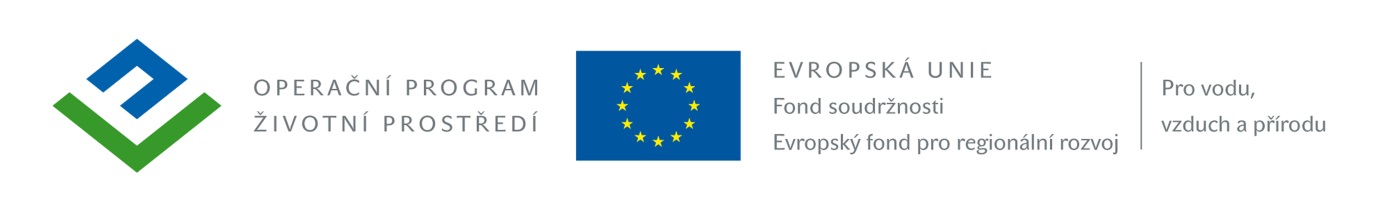 Projekt bude spolufinancován ze zdrojů EUVeřejná zakázka na stavební prácezadávaná ve smyslu § 6 zákona č. 137/2006 Sb., o veřejných zakázkách, ve znění pozdějších předpisů (dále jen zákon): „Energetická opatření objektu tělocvičny ve Zbraslavicích“ve vztahu k zákonu se jedná o veřejnou zakázku malého rozsahu 2. kategorie na stavební práce mimo režim zákona podle § 18 odst. 5PŘÍLOHA Zadávací dokumentace Č. 1obchodní podmínkyV závazných obchodních podmínkách formou vzorového znění smlouvy o dílo Uchazeč pouze doplní požadované chybějící údaje (jiná ustanovení není uchazeč oprávněn měnit) a doplněnou smlouvu včetně požadovaných příloh podepsanou osobou oprávněnou jednat jménem či za uchazeče učiní součástí nabídky jako návrh smlouvy. Vzor smlouvy o dílo nesmí být měněn. Při nedodržení těchto podmínek bude nabídka vyřazena ze soutěže.Evidenční číslo Zadavatele	14195873Návrh Smlouvy o dílo číslo … … …… …Objednatel:Obec Zbraslavice sídlo: 	Zbraslavice 7, 285 21 Zbraslavicezastoupený:	Ondřejem Havlovicem – starostou obce ZbraslaviceIČ: 		      00236641 		DIČ: 		      CZ00236641  	Bankovní spojení:	Česká spořitelna a.s., Česká národní banka číslo účtu: 	     0443517359/0800, (bude doplněno při podpisu SoD)(dále jen Objednatel)aZhotovitel:……………………………………………………………………………………………………………………………sídlo:	…………………………………………………………………………………………………..zastoupený:	………………………………….	………………………………….IČ: 	………………………………….DIČ: 	………………………………….bankovní spojení: 	………………………………….číslo účtu: 	………………………………….zapsaný v:	Obchodním rejstříku vedený	……………………………………….…………………..	oddíl …., vložka	……………………………………..(dále jen Zhotovitel)uzavřeli dle ustanovení § 2586 a následujících  zák. Č. 89/2012 Sb., občanského zákoníku ve znění pozdějších předpisů, smlouvu o dílo tohoto znění:
Předmět smlouvyDohodnutý předmět plnění zhotovitele (dílo)                                                                                                      Předmětem plnění Zhotovitele je zateplení objektu tělocvičny ve Zbraslavicích podle: Projektové dokumentace s názvem Stavební úpravy TĚLOCVIČNY ZBRASLAVICE Energetická opatření objektu tělocvičny ve Zbraslavicích, „Zateplení obvodového pláště, střešní konstrukce a výměna okenních a dveřních otvorů v tělocvičně Zbraslavice“ zpracované firmou Vetom Zbraslavice s.r.o. IČ: 27383181, která obsahuje technické specifikace, technické a uživatelské standardy stavby a další informace pro řádné provedení stavby, dále pak soupisu prací vč. výkazu výměr zpracovaného firmou Vetom Zbraslavice s.r.o. IČ: 27383181 (dále jen „PROJEKT“); PROJEKT byl Objednatelem předán a Zhotovitelem převzat  před uzavřením této smlouvy, což Zhotovitel stvrzuje podpisem této smlouvy;  Předmět plnění je specifikován PROJEKTEM a zahrnuje:a) Provedení stavby a dodávek podle PROJEKTU;b) Provedení souvisejících činností specifikovaných v odst. 1.1.2. této smlouvy;Předmět díla dále tvoří provedení následujících souvisejících činností:Zhotovení projektové dokumentace skutečného provedení díla a její předání objednateli ve 3 vyhotoveních z toho 1x v datové formě (na CD ROM);Projektová dokumentace skutečného provedení bude obsahovat zakreslení skutečného stavu konstrukcí a instalací podle stavu provedeného díla. Tato projektová dokumentace musí mít takovou podrobnost a vypovídací schopnost, aby umožnila budoucímu uživateli zjistit jednoznačně povahu stavebních konstrukcí, instalací a průběhy inženýrských sítí v případě potřeby provádění případných rekonstrukcí a oprav.Zhotovitel zajistí výrobu a instalaci plastové trvalé pamětní desky 300x400 mm pro akci „Energetická opatření objektu tělocvičny ve Zbraslavicích“ s barevným potiskem podle předlohy ve formátu pdf dodané Objednatelem před ukončením realizace díla na místo určené Objednatelem v termínu do 30 dnů od ukončení akce podle čl. 2.1.3. této smlouvy;Provedení veškerých předepsaných zkoušek včetně vystavení dokladů o jejich provedení, doložení atestů, certifikátů, prohlášení o shodě, statických výpočtů apod., kterými bude prokázáno dosažení předepsané kvality a předepsaných technických a energetických parametrů díla a jejich předání objednateli ve 3 vyhotoveních;Doklady o provedení předepsaných zkoušek, atesty, certifikáty, prohlášení o shodě bude Zhotovitel dokládat v průběhu realizace díla, nejpozději však k termínu předání a převzetí díla. Zvlášť bude doložen odborný statický výpočet podle platných norem a předpisů provedený autorizovanou osobou - inženýrem pro pozemní stavby a statiku a dynamiku stavby, který musí jednoznačně prokázat, že nově instalované konstrukční zateplovací a stavební prvky použité na stavbě dle dokumentace skutečného provedeného díla jsou pro nosnou konstrukci objektu tělocvičny únosné bez rizika pozdějších destrukcí a škod z toho vyplývajících. Doklady bude archivovat technický dozor investora (dále jen TDI), který provede jejich kompletaci před předáním a převzetím díla s uvedením do zkušebního provozu.Provedení komplexního vyzkoušení všech systémů a zařízení tvořících předmět plnění včetně stanovení podmínek, za kterých se budou provádět, vyhodnocení komplexního vyzkoušení včetně vyhotovení protokolu v českém jazyce ve 3 vyhotoveních;Po dokončení díla, před jeho předáním a převzetím do zkušebního provozu, provede Zhotovitel komplexní vyzkoušení díla provedeného podle PROJEKTU. Podmínky včetně harmonogramu provedení komplexního vyzkoušení zpracuje Zhotovitel písemně před zahájením komplexního vyzkoušení a předá je TDI. TDI bude provádět kontrolu provedení komplexního vyzkoušení. Po dokončení komplexního vyzkoušení, nejpozději ke dni předání a převzetí díla s uvedením do zkušebního provozu, zpracuje Zhotovitel protokol o komplexním vyzkoušení díla, který musí potvrdit TDI. V rámci zkušebního provozu bude provedena i zvláštní termovizní zkouška provedená podle ČSN EN 13187 (730560) a to včetně protokolu o provedené zkoušce. Termovizní zkoušku provádí Zhotovitel na své náklady. Vypracování dokumentace pro bezvadné provozování díla, resp. jeho dílčích částí, návodů k obsluze, návodů na provoz a údržbu díla, resp. jeho dílčích částí a dokumentace údržby, vše v českém jazyce ve 3 vyhotoveních, z toho 1 v datové formě (na CD ROM);Nejpozději k termínu předání a převzetí díla s uvedením do zkušebního provozu zpracuje Zhotovitel návod na provoz a údržbu díla, který bude zahrnovat manipulační a provozní dokumentaci, návody k obsluze a dokumentaci údržby díla. V návodu na provoz a údržbu díla budou uvedeny podmínky, při jejichž dodržení bude dílo uživatelem správně užíváno.Vybavení stavby podle požární zprávy;Zajištění veškerých nezbytných průzkumů nutných pro řádné provedení díla na náklady Zhotovitele;Zřízení, odstranění a zajištění zařízení staveniště včetně napojení na inženýrské sítě;Zajištění a provedení všech opatření organizačního a stavebně technologického charakteru k řádnému provedení díla;Účast na pravidelných kontrolních dnech stavby;Veškeré práce a dodávky související s bezpečnostními opatřeními na ochranu osob a majetku;Likvidace, odvoz a uložení vybouraných hmot a stavební suti na skládku včetně poplatků za uskladnění v souladu s ustanovením zákona č. 185/2001 Sb., o odpadech ve znění pozdějších předpisů;Zajištění bezpečnosti práce a ochrany životního prostředí;Projednání a zajištění případného zvláštního užívání komunikací a veřejných ploch včetně úhrady vyměřených poplatků a nájemného;Celkový úklid stavby, staveniště a okolí staveniště před předáním a převzetím;Celkový úklid před předáním díla zahrnuje kompletní a úplné vyčistění stavby, staveniště a okolí staveniště před předáním a převzetím a to v takovém rozsahu, který umožní okamžité užívání bez provádění jakéhokoliv dalšího úklidu ze strany Objednatele. Součástí úklidu je i úklid okolních ploch a komunikací, uvedení okolí stavby do stavu podle PROJEKTU (pokud je okolí stavby PEOJEKTEM řešeno) nebo do stavu před zahájením realizace (u ploch a komunikací, které nejsou PROJEKTEM řešeny).Provedení zaškolení obsluh u všech částí díla, které budou obsluhovány pracovníky Objednatele (budoucím uživatelem);Objednatel na vyžádání Zhotovitele stanoví písemně jmenovitý seznam osob, které mají být zaškoleny pro jednotlivé části díla. Zhotovitel před předáním a převzetím provede zaškolení těchto osob a to tak, že je podrobně seznámí s podmínkami provozu a údržby jednotlivých částí díla a upozorní je na příslušnou část návodu na provoz a údržbu díla. O zaškolení jednotlivých osob Objednatele doloží Zhotovitel při předání a převzetí díla s uvedením do zkušebního provozu protokoly o zaškolení osob. Všechny výkony Zhotovitele uvedené v odstavcích 1.1.1. - 1.1.2. této smlouvy budou provedeny v uvedeném rozsahu a podle: PROJEKTU;Položek soupisu prací dle § 6 vyhlášky 230/2012 ze dne 25.6.2012 vč. výkazu výměr (dále soupis prací), zpracovaného projektantem jako součást projektu, oceněného Zhotovitelem (dále jen ROZPOČET);Nabídky Zhotovitele ze dne ……………………….., předložené Objednateli Zhotovitelem jako uchazečem ve výběrovém řízení, na základě jehož výsledků byla uzavřena tato smlouva o dílo (dále jen NABÍDKA);Zadávací dokumentace, která byla podkladem pro zpracování NABÍDKY (dále jen zadávací dokumentace);Uvedený PROJEKT, ROZPOČET, zadávací dokumentace a nabídka jsou nedílnou součástí této smlouvy, přičemž předmětem plnění Zhotovitele (dílem) se pro účely této smlouvy rozumí souhrn všech prací, dodávek a souvisejících činností, jak je vymezuje tato smlouva a výše uvedený PROJEKT včetně veškerých prací a dodávek nezbytných pro kvalitní zhotovení díla. Smluvní strany výslovně stanovují, že vše, co je uvedeno v odstavcích 1.1.1. - 1.1.3. této smlouvy tvoří předmět díla podle této smlouvy. Dále bude pro účely této smlouvy takto specifikovaný předmět díla označován jako DÍLO. Specifikace předmětu plnění zhotovitele (DÍLA) uvedeného v článku 1., odstavec 1.1. je dále uvedena v příloze č. I. - SPECIFIKACE PŘEDMĚTU PLNĚNÍ (PRACÍ A DODÁVEK) ZHOTOVITELE, která je nedílnou součástí této smlouvy a která se skládá z těchto částí:¨PROJEKTU;ROZPOČTU;Zadávací dokumentace;NABÍDKY;Zhotovitel se zavazuje provést DÍLO v kvalitě stanovené technickými specifikacemi a uživatelskými standardy, které jsou součástí PROJEKTU.Objednatel se zavazuje k převzetí DÍLA a k zaplacení ceny za DÍLO za podmínek dále v této smlouvě uvedených.Vůle smluvních stran je vyjádřena v dále uvedených dokumentech a podkladech, které tvoří nedílnou součást smlouvy o dílo, a to:Vlastní text této smlouvy o dílo;ROZPOČET;PROJEKT;Zadávací dokumentace;NABÍDKA;Protokol o předání a převzetí staveniště;Protokol o předání a převzetí každé z částí DÍLA;Protokol o uvedení do zkušebního provozu;Protokol o uvedení do trvalého provozu;Bankovní záruka podle čl. 19 odst. 19.2. ve smyslu odst. 19.4.Bankovní záruka podle čl. 19 odst. 19.3. ve smyslu odst. 19.4.Jestliže si výše uvedené dokumenty, resp. podklady vzájemně odporují, platí vždy ten, který je v pořadí uveden na místě předcházejícím.Změny DÍLAObjednatel je oprávněn nařizovat prostřednictvím oprávněné osoby uvedené v záhlaví této smlouvy, aniž by učinil tuto smlouvu neplatnou, změny DÍLA s tím, že cena, termín případně ostatní ustanovení této smlouvy budou odpovídajícím způsobem upraveny dodatkem ke smlouvě. Změny DÍLA může Objednatel vyžadovat za dodržení těchto podmínek:Pokud změnou dojde ke snížení ceny DÍLA bez vlivu na jeho rozsah ve smyslu smluvních indikátorů a podmínek poskytovatele finančních prostředků a podmínek Operačního programu životní prostředí (dále jen OPŽP);nebo pokud změna nebude mít vliv na cenu DÍLA, smluvní indikátory a podmínky poskytovatele finančních prostředků a podmínky OPŽP;nebo v případě víceprací, které nebylo možno předvídat, a vznikly v průběhu realizace DÍLA;Všechny změny DÍLA mohou přitom vycházet výhradně z nepředpokládaných a nepředvídatelných skutečností;Smluvní strany se zavazují ve výše uvedených případech postupovat v souladu s touto smlouvou;Žádné změny DÍLA podle odstavce 1.2.1. této smlouvy nebudou započaty ani prováděny bez předchozího písemného pokynu zástupce Objednatele oprávněného jednat ve věcech smluvních a žádný nárok ani požadavek na změnu ceny nebo termínu nebude platný, nebude-li k němu takovýto písemný pokyn předem vydán a nebude-li současně tato změna smlouvy sjednána v souladu s touto smlouvou. Evidence změn bude prováděna formou změnových listů v souladu s Dohodou o jednotném postupu při odsouhlasování změn a změnovým listem, které tvoří nedílnou součást této smlouvy jako její příloha č. IIIKaždá odsouhlasená změna mající vliv na zvýšení ceny DÍLA (vícepráce) bude realizována ve smyslu zákona 137/2006 Sb., o veřejných zakázkách v pozdějším znění (zápočty vícepráce, méněpráce nejsou možné);Zhotovitel je povinen vést evidenci všech změn v podobě deníku provedených změn oproti zadávací dokumentaci pro výběrové řízení.Zhotovitel prohlašuje, že má oprávnění k podnikání pro celý předmět plnění podle této smlouvy.
Doba plněníDohodnutá doba plnění (termíny)
Zhotovitel se zavazuje zhotovit DÍLO v termínech dále uvedených, které jsou současně uzlovými body pro zpracování harmonogramu:zahájení provádění DÍLAdne 1.4.2015;provedení výstupní kontroly DÍLA Zhotovitelem (komplexní zkoušky)dne 12.6.2015řádné ukončení a předání DÍLA s uvedením do zkušebního provozu (Zhotovitelem Objednateli bez vad a nedodělků bránících v užívání), dne 15.6.2015 řádné ukončení a předání DÍLA s uvedením do trvalého provozu Zhotovitelem Objednateli bez všech zjevných vad a nedodělkůdne 31.12.2015Za den zahájení provádění DÍLA je považován den, kdy bylo Objednatelem předáno staveniště Zhotoviteli. Zhotovitel je povinen zahájit práce na realizaci DÍLA nejpozději do 3 dnů po protokolárním předání a převzetí staveniště. Zkušební provoz bude probíhat v délce  trvání od termínu uvedeného v čl. 2.1.3. do termínu uvedeného v čl. 2.1.4.  Trvalý provoz bude zahájen od termínu uvedeného v čl. 2.1.4. po protokolárním předání bez všech zjevných vad a nedodělků. Smluvní termíny dle této smlouvy jsou pro Zhotovitele závazné. Zhotovitel se pro splnění smluvních termínů plnění DÍLA dle čl. 2 této smlouvy a ve vztahu na úplnost provedení realizace DÍLA dle této smlouvy zavazuje zajistit smluvní dodávky materiálů, subdodávek, činností smluvních partnerů a objem vlastních pracovních a technických kapacit tak, aby závazné termíny dle čl. 2 této smlouvy byly splněny.    Smluvní strany mohou dohodnout změnu doby plnění sjednané touto smlouvou písemně s odůvodněním:při podstatném zvýšení rozsahu prací a dodávek;nebo nebude-li možné práce zahájit nebo v nich pokračovat z důvodů ležících na straně Objednatele (např. v důsledku prodlení vydání RoPD a podpisu smlouvy o podpoře);nebo nebude-li možné práce zahájit nebo v nich pokračovat z důvodů takových klimatických podmínek, které znemožnily řádně provést předepsané technologické postupy, procesy nebo zkoušky s ohledem na výslednou a požadovanou kvalitu provádění DÍLA dle této smlouvy;Harmonogram plněníPodrobný harmonogram plnění DÍLA s uvedením termínů plnění uzlových bodů dle odstavců 2.1.1. - 2.1.4. této smlouvy je uveden v příloze č. II. - HARMONOGRAM PLNĚNÍ PRACÍ A DODÁVEK, která tvoří nedílnou součást této smlouvy.Dospěje-li v průběhu provádění DÍLA Objednatel nebo TDI k závěru, že skutečný postup prací a dodávek neodpovídá schválenému harmonogramu, vyzve Zhotovitele, aby předložil změněný Harmonogram prací a dodávek zajišťující splnění DÍLA v dohodnutých termínech. Zhotovitel je povinen takové výzvě neprodleně vyhovět.Zhotovitel je povinen mít k dispozici a na žádost Objednatele nebo TDI doložit popis technologických postupů a technických metod, kterých hodlá užít při provádění DÍLA a to vždy před zahájením prací. Na výzvu TDI je Zhotovitel povinen technologický postup doložit v takové formě a podrobnostech, kterou si TDI nebo Objednatel výslovně vyžádá a to bez vlivu na změnu ceny DÍLA.
Místo plněníMístem plnění předmětu DÍLA jsou PROJEKTEM vymezené plochy a objekt tělocvičny na parcele č. 759 KÚ Zbraslavice v areálu základní školy č.p. 190 Zbraslavice. 
Cena DÍLACena DÍLA, jehož předmět a rozsah jsou vymezeny v článku I. této smlouvy, se sjednává dohodou smluvních stran ve smyslu ustanovení §  následujících zákona č.  526/1990 Sb. ve znění pozdějších předpisů a v souladu s ustanovením §  2610 a násl. Občanského zákoníku ve znění pozdějších předpisů jako cena nejvýše přípustná takto:Cena DÍLA „Energetická opatření objektu tělocvičny ve Zbraslavicích“ činí bez daně z přidané hodnoty: Daň z přidané hodnoty v sazbě … % činí z ceny DÍLA uvedené v článku 4.1.1. částku

………………………………………................................................. ,- Kč

(slovy: ……………………………………………................................................. korun českých)Celkem cena DÍLA s DPH 

………………………………………................................................. ,- Kč

(slovy: ……………………………………………................................................. korun českých)V předchozích odstavcích toho článku se uvedená cena DÍLA sjednává v souladu s ustanovením § 2620 občanského zákoníku ve znění pozdějších předpisů jako cena pevná a nepřekročitelná, platná po celou dobu provádění DÍLA až do jeho dokončení a předání, zahrnující veškeré náklady Zhotovitele na realizaci DÍLA včetně dopadů změn cenové úrovně až do skutečného data předání tohoto DÍLA a která nepřevyšuje nabídkovou cenu Zhotovitele, tj. cenu bez DPH, s níž se podle podmínek výběrového řízení ucházel o danou zakázku. Kalkulace ceny byla provedena podle soupisu prací zpracovaného projektantem jako součást PROJEKTU a zadávací dokumentace. Zhotovitel potvrzuje, že cena DÍLA obsahuje veškeré práce a dodávky nezbytné pro kvalitní zhotovení DÍLA, veškeré náklady spojené s úplným a kvalitním provedením a dokončením DÍLA včetně zkušebního provozu, zaškolení obsluh a proškolení údržby, včetně veškerých předpokládaných rizik a vlivů (včetně inflačních) během provádění DÍLA, včetně (nikoliv však pouze) nákladů na zařízení staveniště a jeho provoz a další vedlejší rozpočtové náklady, dodávky elektřiny, vodného a stočného, případných pažení úseků výkopů neuvedených v soupisu prací, odvozu a likvidace odpadů, poplatků za skládky, nákladů na uzavírky komunikací a povolení veřejného užívání komunikací, nákladů na používání strojů, služeb, střežení staveniště i jeho osvětlení, úklidu staveniště a přilehlých ploch, dopravního značení, nákladů na zhotovování, výrobu, obstarávání, přepravu zařízení, materiálů, dodávek a pracovníků, nákladů na schvalovací řízení, převod práv, pojištění, daní, cel, správních poplatků, poplatků za zábor veřejných ploch, provádění předepsaných zkoušek, termovizních zkoušek, provádění průzkumů, zabezpečení prohlášení o shodě, certifikátů a atestů všech materiálů a prvků, náklady na zpracování projektové dokumentace skutečného provedení DÍLA, geodetické dokumentace, náklady na autorská práva, náklady na účast Zhotovitele při kontrolních dnech, včetně nákladů na odstranění případných závad způsobených Zhotovitelem, nákladů na výrobu pamětní desky a rovněž nákladů na bankovní záruky ke krytí rizik, pojištění a rovněž i nákladů na zajištění požadavků vyplývajících ze zadávacích podmínek a z této smlouvy a jakýchkoliv dalších nákladů a výdajů spojených s realizací stavby přímo neuvedených v PROJEKTU respektive v  předepsaném soupisu prací.Zhotovitel podpisem této smlouvy prohlašuje, že se pro ocenění DÍLA dostatečně seznámil s PROJEKTEM, příslušnou dokumentací k řádnému provedení DÍLA a budoucím místem plnění DÍLA dle této smlouvy. Zhotovitel podpisem této smlouvy zároveň prohlašuje, že pro oceňování DÍLA podle soupisu prací zpracovaného projektantem jako součást PROJEKTU a zadávací dokumentace využil v obdobě podle § 49 zákona 137/2006 Sb. o veřejných zakázkách ve znění pozdějších předpisů veškerých možností pro získání všech informací a podkladů pro stanovení cen předmětného DÍLA s tím, že mu pro stanovení jednotlivých cen (i po individuálním vlastním zjištění) byly dobře známy všechny okolnosti a poměry související se staveništěm i prováděním DÍLA s tím, že v cenových kalkulacích již zohlednil a započítal všechny náklady případně přímo neuvedené v PROJEKTU, v soupisu prací nebo zadávací dokumentaci zejména (nikoliv však pouze) v souvislosti se splněním projektovaných technických parametrů a podmínek dle této smlouvy, s odvozem vybouraných a zbytkových materiálů a jejich ukládání na skládky nebo zabezpečení stavby i osob při provádění DÍLA. Smluvní strany se dohodly, že cena DÍLA včetně DPH může být změněna pouze v těchto případech :pokud v průběhu provádění DÍLA dojde ke změnám sazeb daně z přidané hodnoty;pokud dojde ke změně DÍLA ve smyslu čl. 1.2. této smlouvy  Schválení a ocenění změn DÍLANastane-li změna plnění předmětu DÍLA podle ustanovení odst. 1.2.1. této smlouvy vyžádaná zástupcem Objednatele ve věcech smluvních, popřípadě vyvolaná změnou technického řešení DÍLA oproti PROJEKTU, aniž je tato změna způsobena Zhotovitelem, budou práce spojené s takovými změnami sjednány podle přílohy č. III této smlouvy za podmínek touto smlouvou stanovených; kalkulace ceny takových změn bude provedena podle položek, které jsou obsaženy v ROZPOČTU přílohy č. I této smlouvy. V případě, že v ROZPOČTU takové položky obsaženy nejsou, budou pro ocenění použity položky z ceníků stavebních prací (katalogů cen) akreditovaných společností v aktuální cenové úrovni ke dni předání nabídky Zhotovitele na provedení změny s tím, že bude postupováno ve smyslu zákona 137/2006 Sb. o veřejných zakázkách ve znění pozdějších předpisů a podle závazných pokynů OPŽP.Obě smluvní strany se zavazují, že ve všech případech shora uvedených budou jednat bez zbytečného odkladu.Práce, které nebudou po dohodě smluvních stran provedeny, ačkoliv jsou součástí sjednaného předmětu plnění, budou z celkové ceny DÍLA odečteny, přičemž se při jejich ocenění bude postupovat v souladu s odstavcem 4.5.Při kalkulaci víceprací nebo méněprací je vzájemné započítávání víceprací a méněprací nepřípustné. 
Platební podmínky a fakturaceObjednatel neposkytuje zálohy na provádění DÍLA. Zhotovitel bude vystavovat a Objednatel bude hradit faktury za práce a dodávky za komplexně (úplně) provedené DÍLO. Oprávněnost fakturace (den vystavení faktury) Zhotoviteli vzniká dnem kladného stanoviska k soupisu provedených prací celého DÍLA ze strany TDI.  Podkladem k vystavení faktury - daňového dokladu - je soupis skutečně provedených prací a dodávek za celé DÍLO vystavovaný Zhotovitelem a potvrzený TDI. Zhotovitel je povinen předat soupis skutečně provedených prací TDI k odsouhlasení nejpozději do 3. kalendářního dne následujícího po uvedení DÍLA do zkušebního provozu. TDI připojí své stanovisko k soupisu provedených prací a dodávek a vrátí jej zpět Zhotoviteli nejpozději do 5 kalendářních dnů od jeho obdržení. Veškeré doklady prokazující oprávněnost fakturace Zhotovitele předá Zhotovitel Objednateli vždy ve třech tiskových vyhotoveních a dvakrát elektronicky ve formátu pdf a MS xlx na CD, která budou sloužit výhradně pro potřeby Objednatele, poskytovatele finančních prostředků – SFŽP ČR a kontrolní úřady. 

Objednatel je oprávněn odmítnout úhradu faktury v případě, že Zhotovitel přeruší v rozporu s touto smlouvou práce, práce provádí v rozporu s PROJEKTEM nebo touto smlouvou, pokud je v prodlení s realizací oproti harmonogramu, a to až do doby, než budou nedostatky odstraněny.Faktury budou vystavovány zvlášť na každou část DÍLA podle čl. 4.1.1. této smlouvyFaktura Zhotovitele musí obsahovat minimálně tyto náležitosti:Číslo smlouvy;Číslo faktury;Den vystavení a den splatnosti faktury, datum uskutečnění zdanitelného plnění;Název, sídlo, IČ, DIČ Objednatele a Zhotovitele;Označení banky a číslo účtu Zhotovitele dle této smlouvy;Označení DÍLA;Identifikaci Zhotovitele podle OR;Celkovou fakturovanou částku bez DPH, vyčíslení sazby a výše DPH a celkovou cenu vč. DPH;Celkový soupis provedených prací (vycházející z ROZPOČTU) po jednotlivých předepsaných stavbách a stavebních objektech potvrzený TDI jako přílohu  přílohu 2 každé faktury takto:              Příloha faktury č.2:Celý rozpočet DÍLA s uvedením počtu měrných jednotek provedených v průběhu fakturačního období, na které je vystavena faktura Zhotovitele včetně jednotkových cen s uvedením objemu prací smluvních subdodavatelů; Soupis provedených prací, který bude Zhotovitel předkládat TDI ke kontrole před vystavením faktury, bude předložen TDI v tištěné podobě a současně v datové podobě. Částky v soupisu provedených prací budou uvedeny na 2 desetinná místa a číselně musí s přesností na 2 desetinná místa korespondovat s rozpočtem z nabídky Zhotovitele, který je součástí přílohy č. 1 této smlouvy;Doklady o použitých materiálech a výrobcích;  Razítko a podpis oprávněné osoby Zhotovitele;Jmenovitý seznam všech subdodavatelů, kteří se podíleli na realizaci předmětu DÍLA dle této smlouvy ;Zhotovitel předloží výše uvedený seznam subdodavatelů dodavatele (Zhotovitele) veřejné zakázky včetně identifikačních údajů (adresa, IČ) a u každého z nich pak vyčíslení výše jejich podílu na realizaci DÍLA bez DPH jako přílohu faktury č. 3 formou čestného prohlášení, ve kterém bude výslovně uvedeno, že seznam zahrnuje všechny subdodavatele, kteří se podíleli na plnění veřejné zakázky „Energetická opatření objektu tělocvičny Zbraslavice“, respektive DÍLA dle této smlouvy (Smlouvy o dílo č….., podepsané dne ……..). V čestném prohlášení bude na závěr konstatováno, že kromě subdodavatelů uvedených v seznamu se nikdo jiný plnění předmětné zakázky jako subdodavatel neúčastnil a že všechny uvedené údaje jsou úplné a pravdivé. Čestné prohlášení bude podepsáno osobou za Zhotovitele oprávněnou jednat. Bude-li faktura obsahovat nesprávné nebo neúplné údaje a náležitosti uvedené v odstavcích 5.1.,  5.2. a 5.3. této smlouvy, je Objednatel oprávněn ji do 15 dnů vrátit Zhotoviteli. Po opravě faktury předloží Zhotovitel Objednateli novou fakturu se splatností uvedenou v odstavci 5. 5. této smlouvy. Rovněž tak zjistí-li Objednatel před úhradou faktury u provedených prací vady, je oprávněn zhotoviteli fakturu vrátit. Po odstranění vady nebo po jiném zániku odpovědnosti Zhotovitele za vadu předloží Zhotovitel Objednateli novou fakturu se splatností uvedenou v odstavci 5.5. této smlouvy.Splatnost faktury, která bude současně daňovým dokladem, činí 30 kalendářních dnů ode dne jejich vystavení. Zhotovitel je povinen doručit Objednateli fakturu prokazatelně do 3 pracovních dnů ode dne jejího vystavení a odsouhlasení TDI. V případě prodlení dodání faktury podle odstavce 5.5. je Objednatel oprávněn fakturu Zhotoviteli vrátit. Zhotovitel je v tom případě povinen vrácení faktury akceptovat a vystavit Objednateli novou fakturu se splatností uvedenou v odstavci 5.5. této smlouvy a doručit ji Objednateli prokazatelně do 3 pracovních dnů ode dne jejího vystavení. 
Staveniště Převzetí, provoz a vyklizení staveniště Staveništěm se rozumí prostor určený PROJEKTEM. Objednatel předá Zhotoviteli  a Zhotovitel převezme staveniště v termínu uvedeném v čl. 2.1.1. O předání staveniště bude pořízen protokol o předání a převzetí staveniště podepsaný oprávněnými zástupci obou stran, přičemž za rozhodný termín předání a převzetí staveniště se považuje den zahájení předání a převzetí staveniště. Součástí protokolu bude soupis oprávněných osob Objednatele, Zhotovitele a TDI a soupis organizačních požadavků Objednatele. Ode dne převzetí staveniště nese Zhotovitel nebezpečí všech škod na prováděném DÍLE až do doby jeho předání Objednateli. Zhotovitel platí vodné, stočné a náklady na další odebraná média. Zhotovitel zabezpečí na své náklady měření jejich odběru. Zhotovitel je povinen zajistit ostrahu staveniště.Vytyčení a zabezpečení stavby na staveništiZhotovitel je v rámci sjednané ceny DÍLA plně zodpovědný za:Správnost umístění úrovní, rozměrů a zaměření všech částí DÍLA;Zabezpečení všech strojů, přístrojů, nástrojů, prací a dodávek nezbytných k zajištění činností v této smlouvě uvedených.Zajištění bezpečnosti práce a ochrany života, zdraví a majetku Zhotovitele, Objednatele i třetích osob při provádění DÍLA i v souvislosti s prováděním DÍLA;Bude-li během provádění DÍLA zjištěna jakákoliv chyba v umístění, úrovni, rozměrech nebo zaměření jakékoliv části DÍLA, je Zhotovitel povinen bezodkladně na výzvu Objednatele nebo TDI odstranit takové nedostatky na vlastní náklad, a to způsobem stanoveným TDI.  Úklid staveniště Zhotovitel je povinen udržovat staveniště i DÍLO v čistotě a pořádku, bez hromadění odpadů a zbytků materiálu. Po celou dobu provádění DÍLA je Zhotovitel povinen provádět řádný úklid staveniště, odstraňovat všechny přebytečné překážky, manipulovat se svými prostředky a uskladněným materiálem a skladovat je tak, aby nepřekážely, při provádění prací a dodávek a odstraňovat pravidelně ze staveniště veškerý staveništní rum, odpadky a dočasné konstrukce, kterých při provádění DÍLA není nezbytně třeba. Při nakládání s odpady je Zhotovitel povinen se řídit ustanoveními zákona č. 185/2001 Sb. ve znění pozdějších předpisů a jeho prováděcími předpisy. Zhotovitel je povinen předávat TDI doklady o zajištění likvidace odpadů vzniklých stavebními pracemi na DÍLEv souladu s posledně citovaným zákonem. Vyklizení staveniště Zhotovitel je povinen nejpozději ke dni předání DÍLA dle čl. 2.1.3. staveniště zcela vyklidit, jinak je Objednatel oprávněn převzetí DÍLA odmítnout.Dopravní opatřeníVšechny úkony nutné k provádění a dokončení prací a dodávek na zhotovení DÍLA a odstranění vad a nedodělků musí být prováděny v souladu s touto smlouvou tak, aby nenarušily:provoz v okolí stavby, životní podmínky osob užívajících budovy a prostory areálu a jejich bezpečnost, to vše na staveništi a v okolí místa předmětu plnění DÍLA v rozsahu určeném příslušnými hygienickými normami a ostatními doporučenými i závaznými předpisy o ochraně životního prostředí;přístup a užívání veřejných a soukromých pozemních komunikací;výrobní procesy, služby a zásobování provozů, probíhající v těsné blízkosti realizované výstavby;Zhotovitel je povinen plně odškodnit Objednatele za oprávněné nároky a náklady, které mu vznikly v souvislosti s narušením práv třetích osob, vyplývajících z odstavců 6.5.2.-4., a to v rozsahu, ve kterém je za toto narušení sám odpovědný;Zhotovitel je povinen užít veškeré dostupné prostředky, aby předešel znečištěním a poškozením pozemních komunikací vedoucích ke staveništi a komunikací uvnitř staveniště a okolních ploch v důsledku dopravy prováděné Zhotovitelem, jeho subdodavateli či osob, které k dopravě použil. Zhotovitel je zároveň povinen věnovat zvýšenou péči výběru tras pozemních komunikací, výběru používaných dopravních prostředků a omezení a rozložení dopravovaných nákladů tak, aby případné poškození pozemních komunikací v důsledku přepravy materiálů a osob bylo omezeno na nejmenší možnou míru.Nestanoví-li tato smlouva výslovně jinak, je Zhotovitel odpovědný za provedení veškerých úprav na pozemních komunikacích, které musí být v souvislosti s prováděním DÍLA provedeny. Zhotovitel je povinen provést tyto úpravy na vlastní náklad a je povinen odškodnit Objednatele za všechny nároky z titulu škod na pozemních komunikacích způsobených touto dopravou i v případě, že budou vzneseny přímo proti Objednateli, a zavazuje se nahradit a vyřešit veškeré takové nároky vzniklé z uvedeného titulu.Dojde-li přes splnění veškerých povinností uložených touto smlouvou Zhotoviteli k poškození jakékoliv pozemní komunikace na přístupu ke staveništi nebo uvnitř  staveniště v souvislosti s přepravou osob, podílejících se na provádění DÍLA, materiálu anebo zařízení určených k zabudování do DÍLA, strojů a pomocných stavebních prostředků, zařízení staveniště atd., je Zhotovitel povinen to neprodleně oznámit TDI a Objednateli, jakmile se o takové škodě dozví nebo jakmile vůči němu někdo vznese jakýkoliv nárok z titulu poškození pozemní komunikace. Je-li podle právních předpisů správce komunikace povinen odškodnit dopravce za škodu způsobenou na komunikaci, je Zhotovitel odpovědný za oprávněně požadované náklady vynaložené v této souvislosti.
Stavební deníkZhotovitel je povinen vést ode dne, kdy byly zahájeny práce na staveništi, stavební deník, a to až do dne odstranění veškerých vad a nedodělků. Poté je Zhotovitel povinen předat stavební deník k archivaci Objednateli. Zhotovitel zajistí vedení stavebního deníku v souladu s ustanovením § 157 zák. č. 183/2006 Sb., o územním plánování a stavebním řádu (stavební zákon) ve znění pozdějších předpisů. Stavební deník bude přístupný na stavbě Objednateli v pracovní době. Zhotovitel zapisuje do stavebního deníku všechny důležité okolnosti týkající se stavby a skutečnosti rozhodné pro plnění této smlouvy, zejména časový postup prací, odchylky od PROJEKTU nebo od podmínek stanovených rozhodnutím nebo opatřením, popřípadě další údaje nutné pro posouzení prací stavebním úřadem a ostatními orgány státní správy, jako je například teplota ve vztahu ke stavebním pracím, zejména s mokrým výrobním procesem, počasí (například déšť) u zemních prací a terénních úprav, apod., denně do něj provádět zápisy všech rozhodných a významných skutečností o průběhu stavby. Zejména je povinen zapisovat údaje o časovém postupu prací, jejich jakosti, zdůvodnění nepodstatných odchylek prováděných prací od PROJEKTU, klimatické podmínky apod. Pokud bude Zhotovitel účtovat HZS (hodinovou zúčtovací sazbu), budou počty hodin účtovaných v HZS zapsány ve stavebním deníku v den, kdy budou takové práce prováděny. Zápisy ve stavebním deníku budou datovány a podepsány Zhotovitelem.Zápisy do stavebního deníku provádí stavbyvedoucí vždy v ten den, kdy byly práce provedeny nebo kdy nastaly okolnosti, které jsou předmětem zápisu. Mimo stavbyvedoucího může do stavebního deníku provádět potřebné záznamy pouze Objednatel a TDI případně jimi písemně pověřený zástupce, zpracovatel projektové dokumentace, autorský dozor, koordinátor BOZP nebo oprávněné orgány státní správy.Zhotovitel je povinen předkládat stavební deník TDI denně (případně kdykoliv na vyzvání) ke kontrole a k provádění zápisů a současně mu bez zbytečného odkladu vydat průpisy uzavřených stran stavebního deníku.Objednatel a TDI je oprávněn kontrolovat obsah stavebního deníku Zhotovitele, nejméně jednou za týden potvrdit kontrolu svým podpisem a k zápisům připojit své stanovisko. Nesouhlasí-li Zhotovitel nebo Objednatel se zápisem ve stavebním deníku, musí k tomuto zápisu připojit svoje stanovisko nejpozději do tří pracovních dnů. Zápisem do stavebního deníku nelze měnit obsah této smlouvy.Zhotovitel je povinen organizovat a zúčastňovat se jednou za týden pravidelných kontrolních dnů za účelem kontroly provádění DÍLA za účasti TDI a Objednatele a autorského dozoru projektanta a zhotovitele projektu pro provedení stavby. Kontrolní dny budou zaměřeny zejména na dodržování časového harmonogramu výstavby a na kvalitu prováděných prací. K prvnímu kontrolnímu dnu je Zhotovitel povinen písemně pozvat účastníky nejméně 7 dní před kontrolním dnem. Na prvním kontrolním dnu se dohodne pravidelný termín dalších kontrolních dnů.V průběhu kontrolních dnů budou pořizovány zápisy, které budou obsahovat:předmět kontrolního dne;vyjádření TDI, Objednatele a Zhotovitele k výsledku kontroly;soupis jednotlivých řešených bodů s uvedením termínů jejich plnění a odpovědnosti konkrétních účastníků výstavby za jejich plnění;sjednaný termín odstranění zjištěných vad a drobných nedodělků;soupis provedených, předem TDI a Objednatelem odsouhlasených víceprací ve formě touto smlouvou dohodnuté;podpisy zúčastněných osob;Kontrolní den povede TDI, který z něj rovněž pořídí zápis.Výše uvedenými kontrolními dny nejsou dotčeny pravidelné průběžné kontroly provádění DÍLA TDI a Objednatelem a jím oprávněných osob na staveništi, jež budou zaznamenány ve stavebním deníku.Zápisy ve stavebním deníku ani zápisy z kontrolních dnů se nepovažují za změnu této smlouvy ani nezakládají nárok na změnu této smlouvy.
Provádění DÍLAZhotovitel bude mít úplnou kontrolu nad prováděním DÍLA, bude je účinně řídit a dohlížet na ně tak, aby zajistil, že DÍLO bude odpovídat PROJEKTU a této smlouvě. Výlučně bude Zhotovitel zodpovědný za stavební a konstrukční prostředky, metody, techniky, užité technologie a za koordinaci různých části DÍLA a to zejména (nikoliv však pouze) za bezpečnost a stabilitu konstrukcí na staveništi, za přiměřenost a bezpečnost veškerých užitých technologických postupů a za dodržení podmínky  vedení průběžné aktualizace reálného seznamu všech subdodavatelů včetně výše jejich podílu na akci „Energetická opatření objektu tělocvičny ve Zbraslavicích“ respektive DÍLE dle této smlouvy v souladu s čl. 5.7. platných Závazných pokynů pro žadatele a příjemce v OPŽP tj. ve verzi ke dni 6.10.2014 s účinností od 6.10.2014. Zhotovitel bude výlučně zodpovědný za bezpečnost práce při provádění DÍLA podle zákona č. 309/2006 Sb. ve znění pozdějších předpisů a Nařízení vlády č. 591/2006 Sb. ve znění pozdějších předpisů a je povinen závazně dodržovat předepsaný plán BOZP a nařízení koordinátora BOZP, kterého zajišťuje Objednatel. Dále je Zhotovitel zodpovědný za to, že pravidla, regulace a pracovní metody či postupy požadované příslušnými předpisy budou dodržovány. Zhotovitel je pro tento účel povinen dodržovat podmínky citovaných právních předpisů a dále zejména (nikoliv však pouze):Učinit veškerá nezbytná opatření k ochraně osob užívajících budovy, prostory a zařízení, které jsou součástí staveniště nebo s ním souvisejí a všech osob oprávněných k pohybu na staveništi, k ochraně staveniště samého a k ochraně prováděného DÍLA. Zhotovitel je rovněž povinen udržovat staveniště i nedokončené DÍLO v takovém stavu, aby bylo nebezpečí hrozící všem občanům a osobám pohybujícím se na staveništi nebo v jeho blízkosti odstraněno,Zabezpečit a udržovat na vlastní náklad veškerá světla, ostrahu, oplocení, varovné tabulky a dozor v době a na místech, kde je to nezbytně nutné nebo kde je to požadováno TDI, příslušnými předpisy nebo příslušným oprávněným orgánem veřejné správy pro bezpečnost osob, DÍLA nebo zachování veřejného pořádku,Učinit veškerá nezbytná opatření k ochraně životního prostředí, a to jak přímo na staveništi, tak i mimo ně v rozsahu, který účinně zamezí poškození nebo ohrožení zdraví nebo života občanů a majetku imisemi, hlukem nebo jiným způsobem v příčinné souvislosti s prováděním DÍLA,Vlivem činnosti Zhotovitele nesmí dojit ke škodám na objektech a inženýrských sítích. Případné vzniklé škody hradí Zhotovitel,V případě, že Zhotovitel bude používat stroje, které vyvolávají vibrace a otřesy, zajistí taková opatření, aby na blízkých stávajících objektech nedošlo vlivem stavební činnosti ke škodám. Případné vzniklé škody hradí Zhotovitel.Zhotovitel je srozuměn s tím, že Objednatel hodlá dílo z části financovat z finančních prostředků plynoucích z podpory poskytnuté v rámci OPŽP z Fondu soudržnosti (FS) a  státního rozpočtu (SR) prostřednictvím Státního fondu životního prostředí (dále jen Fondu). Zhotovitel prohlašuje, že se seznámil se Závaznými pokyny pro žadatele a příjemce podpory a všemi dalšími prováděcími předpisy v rámci OPŽP včetně směrnic a nařízení Evropské Komise (EK) v aktuálním znění – (viz www.opzp.cz) , které obsahují podmínky pro realizaci díla s poskytnutím finanční podpory z OPŽP a zároveň respektuje, že jsou závazné pro příjemce podpory (Objednatele), tak i Zhotovitele. Zhotovitel prohlašuje, že je srozuměn i s tím, že podmínkou ve smyslu čl. 5.7 platných Závazných pokynů pro žadatele a příjemce v OPŽP tj. ve verzi ke dni 6.10.2014 s účinností od 6.10.2014 (dále Závazné pokyny), je povinnost vedení průběžné aktualizace reálného seznamu všech subdodavatelů včetně výše jejich podílu na akci. S ohledem na tuto povinnost se Zhotovitel dle této smlouvy, způsobem uvedeným v čl. 8.3.2. této smlouvy, zavazuje vést pravdivou průběžnou evidenci všech subdodavatelů včetně výše jejich podílu na veřejné zakázce „Energetická opatření objektu tělocvičny ve Zbraslavicích“, respektive předmětu DÍLA dle této smlouvy a nese veškerou zodpovědnost za úplnost a správnost této evidence. S odvoláním na ustanovení odst. 5.7 Závazných pokynů se zároveň Zhotovitel zavazuje Objednateli předložit seznam subdodavatelů dodavatele (Zhotovitele) veřejné zakázky „Energetická opatření objektu tělocvičny ve Zbraslavicích“, ve kterém budou uvedeni všichni subdodavatelé, kteří se na plnění předmětu DÍLA dle této smlouvy podíleli. Tuto povinnost se Zhotovitel zavazuje přenést i na své subdodavatele. Tento seznam subdodavatelů Zhotovitel předloží jako přílohu č. 3 faktury ve formě a v náležitostech podle čl. 5.3.13 této smlouvy. Zhotovitel nese veškerou zodpovědnost za úplnost, správnost a pravdivost údajů uvedených jím v předloženém seznamu subdodavatelů, který musí zahrnovat i případné subdodavatele subdodavatelů Zhotovitele. Za subdodávku je pro účel této smlouvy považována realizace dílčích zakázek stavebních prací jinými subjekty pro vítěze výběrového řízení - Zhotovitele. Není možné za subdodavatele považovat osobu, jejíž věci či práva budou sice použita v rámci plnění veřejné zakázky uchazečem, nicméně tato osoba takové věci či práva neposkytla dodavateli primárně pro účely dané veřejné zakázky, ale k předem neznámému obecnému užití. Toto platí zejména v případě, že určitá osoba prodává určité zboží, aniž by jí byl znám účel dalšího použití takového zboží kupujícím (respektive dodavatelem). Pro určení subdodávky je tedy nezbytné, aby se subdodavatel do plnění veřejné zakázky vědomě a fakticky zapojil (např. poskytne, respektive přislíbí poskytnout, uchazeči – zhotoviteli technické vybavení, které je nezbytné k plnění dané veřejné zakázky a které uchazeč nemá, nebo poskytnete dodávku stavebního materiálu včetně dopravy nebo montáže-zabudování do stavby). V případě sporu mezi Objednatelem a Zhotovitelem ve výkladu subdodávky a subdodavatele je rozhodující názor Fondu. Zhotovitel předloží Objednateli seznam subdodavatelů spolu s podepsanou kopií smlouvy o subdodávce a soupisu prací (položkovým rozpočtem ve formě výkazu výměr), ze kterého bude patrno, jakou část DÍLA a v jakém objemu provádí pro Zhotovitele každý subdodavatel. Seznam subdodavatelů, podepsané kopie smluv se subdodavateli i soupis prací (položkový rozpočet ve formě výkazu výměr) s uvedeným objemem subdodávek se stane nedílnou součástí této smlouvy jako příloha č. IV.  Seznam subdodavatelů bude Zhotovitelem průběžně aktualizován. Tito subdodavatelé se budou podílet na provedení DÍLA výhradně v rozsahu určeném smlouvou uzavřenou mezi Zhotovitelem a subdodavatelem. Zhotovitel dále Objednateli předloží jmenovitý seznam všech zaměstnanců Zhotovitele i všech zaměstnanců subdodavatelů s identifikačními údaji (min. jméno, příjmení a datum narození), kteří budou na zakázce pracovat a to nejpozději v den předání a převzetí staveniště. Seznam bude doplněn čestným prohlášením podepsaným statutárním zástupcem Zhotovitele, že pracovníci uvedení na seznamu jsou v zaměstnaneckém poměru Zhotovitele, s výslovným prohlášením, že žádný z uvedených není agenturním zaměstnancem, kteří jsou považováni za subdodavatele. Stejné čestné prohlášení vystaví i subdodavatelé ke svým zaměstnancům. Seznamy zaměstnanců i čestná prohlášení Zhotovitele a subdodavatelů se stanou nedílnou součástí této smlouvy o dílo, jako její příloha č. V. Seznamy budou moci být se souhlasem TDI a Objednatele měněny nebo doplňovány písemnými dodatky. Zhotovitel odpovídá v plném rozsahu za veškeré části DÍLA provedené subdodavateli, tak i za jejich další veškerou činnost související s plněním předmětu DÍLA. Zhotovitel vytvoří stabilní tým osob odpovědných za provádění a řízení prací vlastních i subdodavatelů a je oprávněn změnit tyto odpovědné osoby pouze ze závažných důvodů a s předchozím písemným souhlasem Objednatele. Zhotovitel povede pro účely kontroly plnění podmínky míry subdodávek denní výkaz práce zaměstnanců a techniky zvlášť za Zhotovitele a denní výkaz práce a techniky zvlášť za každého subdodavatele. Denní výkazy práce budou provedeny ve formě soupisu prací ve struktuře výkaz-vyměr ve formátu MS xlx(s) předloženého v nabídce tak, že k primárním sloupcům budou přiřazeny sloupce „množství a cena celkem“ za každého subdodavatele, dále sumární sloupec „množství a cena celkem“ za všechny subdodavatele. Denní výkazy práce budou tištěny denně a předávány ke kontrole TDI, který je bude odsouhlasovat a evidovat. Denní výkazy práce budou pak denně elektronicky ve formátu MS xlx(s) zasílány jak TDI, tak Objednateli. Objednatel si vyhrazuje právo každodenní kontroly pohybu zaměstnanců jak Zhotovitele, tak subdodavatele na staveništi, dle seznamu zaměstnanců uvedených v příloze této smlouvy o dílo. Objednatel tuto kontrolu může provést i prostřednictvím jím určených osob. Zhotovitel bude výlučně zodpovědný za provedení DÍLA, provoz, údržbu a odstranění dočasného konstrukčního či jiného dočasného vybavení a za návrh a provádění pracovních či stavebních metod požadovaných při jejich použití k odborné realizaci DÍLA. Zhotovitel zajistí pro výkon těchto činností spolupráci osoby autorizované v příslušných oborech, ve kterých je činnost autorizované osoby požadována zákonem, určena touto smlouvou, zadávacími podmínkami nebo je-li přítomnosti autorizované osoby zapotřebí k tomu, aby byly zaručeny bezpečné a i jinak náležité výsledky.Zhotovitel zpracuje a bude podle potřeby či požadavků Objednatele průběžně aktualizovat harmonogram provádění DÍLA a srovnávat postup prací s údaji o základních etapách postupu prací na DÍLE tak, aby zaručoval dodržení veškerých smluvních a závazných termínů DÍLA. Zhotovitel bude sledovat průběh a postup provádění DÍLA ve vztahu k tomuto harmonogramu a je povinen informovat Objednatele a TDI v souladu s příslušnými ustanoveními této smlouvy o zpoždění a jakýchkoli požadovaných úpravách, které z takového zpoždění vyplynou.S ohledem na dodržování harmonogramu podle ustanovení předchozích článků se Zhotovitel zavazuje pro všechny fáze provádění DÍLA zajistit dostatečný počet pracovníků tak, aby byly dodrženy všechny termíny provádění DÍLA s tím, že je si vědom podmínky  průběžné aktualizace seznamu všech subdodavatelů včetně výše jejich podílu na DÍLE dle této smlouvy tak, jak je uvedeno v čl. 8.3 této smlouvy. Dozor Zhotovitele nad prováděním DÍLAZhotovitel je výkonem dozoru nad provedením DÍLA (dále jen dozor Zhotovitele) povinen pověřit autorizovanou osobu, oprávněnou k výkonu této činnosti podle zákona. Vyžaduje-li to rozsah činnosti, je Zhotovitel povinen zajistit i dostatečný počet způsobilých spolupracovníků. Všechny tyto osoby jsou povinny být přítomny na místě DÍLA, a to v pracovní době, po celou dobu provádění DÍLA.Dozor Zhotovitele bude pro Objednatele a TDI přijatelný a nebude po dobu realizace předmětu DÍLA vyměněn, pokud se tak nestane ze závažných důvodů, avšak vždy po předchozí vzájemné dohodě Zhotovitele s Objednatelem. Případnou výměnu osob dozoru Zhotovitele je povinen Zhotovitel Objednateli předem písemně oznámit. Pokud Zhotovitel neobdrží od Objednatele odpověď na oznámení změny osoby dozoru Zhotovitele do 7 kalendářních dnů, má se za to, že Objednatel s výměnou osoby dozoru Zhotovitele souhlasí. Osoba pověřená dozorem Zhotovitele je:pan, paní ……………………………………...............................…………ve funkci stavbyvedoucíhoOsoba vykonávající dozor Zhotovitele ve funkci stavbyvedoucí bude zastupovat Zhotovitele na místě provádění DÍLA a pokyny, které jí budou předány TDI, budou platit stejně, jako by byly předány Objednatelem přímo Zhotoviteli. Veškeré pokyny TDI budou Zhotoviteli potvrzeny písemně ve stavebním deníku.Zhotovitel se zavazuje, že odpady, suť a znečištění bude neodkladně a průběžně odstraňovat ze staveniště na sběrná místa, případně na skládku, když nelze odpad dále materiálově využít. Je přitom povinen Objednateli doložit kopie dokladů prokazující způsob naložení s odpady vzniklých v rámci realizace DÍLA. Kopie dokladů o naložení s odpady v souvislosti s předmětem plnění DÍLA dle této smlouvy budou (pokud vznikly) Objednateli předloženy nejpozději s fakturou za plnění DÍLA dle této smlouvy. V případě, že za fakturované období žádné odpady nevznikly, bude tato skutečnost v den fakturace Objednateli oznámena písemným Čestným prohlášením podepsaným statutárním zástupcem Zhotovitele. Zhotovitel oznámí TDI a Objednateli 3 pracovní dny předem termín provádění zkoušek a seznámí TDI a Objednatele písemně s jejich výsledky. Provedené zkoušky jsou v ceně DÍLA. Objednatel si vyhrazuje právo se k výsledkům zkoušek vyjádřit a v případě pochybností o jejich průkaznosti nařídit jejich opakování. Náklady na tyto dodatečné zkoušky jdou k tíži Zhotovitele v případě, že jejich výsledky prokáží oprávněnost pochybností Objednatele, v opačném případě hradí náklady na opakované zkoušky Objednatel. Zhotovitel je povinen v průběhu stavby zaznamenávat do jednoho vyhotovení projektové dokumentace  postup provádění DÍLA. Tato dokumentace, která slouží jako závazný podklad pro zpracování dokumentace skutečného provedení DÍLA, bude trvale uložena na stavbě a bude v průběhu realizace DÍLA na vyžádání předložena ke kontrole TDI.Zhotovitel se zavazuje k tomu, že po celou dobu realizace předmětu DÍLA bude mít k dispozici potřebný počet dostatečně odborně kvalifikovaných pracovníků, jak vlastních, tak i u subdodavatelů. U pracovních postupů a technologií, kde budou používány speciální materiály, nebo kde jsou vyžadovány speciální odborné znalosti či dovednosti pro jejich aplikaci, bude Zhotovitel na žádost Objednatele předkládat před započetím takovýchto prací doklad o odborné způsobilosti pracovníků (kopii o zaškolení pracovníků u autorizované organizace). 
Práva a povinnosti ObjednateleObjednatel je povinen zajistit při předání staveniště:jedno odběrné místo elektrické energie 230/450 V 50 Hz, vody z přístupných míst, ze kterého si Zhotovitel sjedná podmínky odběru a způsob úhrady s příslušným správcem sítě;Oprávněná osoba Objednatele uvedená v záhlaví této smlouvy pověřuje výkony funkce technického dozoru Objednatele dle této smlouvy (v textu této smlouvy označen jako TDI)  osobu: (jméno a číslo autorizace doplní Objednatel před podpisem smlouvy) Ve smyslu odst. 2 § 46d zákona o veřejných zakázkách ve znění pozdějších předpisů nesmí výkon TDI u téže stavby provádět dodavatel ani osoba s ním propojená. Objednatel a TDI nebo jimi řádně zmocněné osoby budou mít kdykoli právo kontrolovat DÍLO. Budou-li části DÍLA připravovány na místě jiném, než je místo DÍLA, budou mít Objednatel a TDI nebo jimi řádně zmocněné osoby kdykoliv přístup k těmto částem DÍLA v kterékoliv fázi jejich výroby.Bude-li muset DÍLO projít podle projektové dokumentace nebo této smlouvy zvláštními zkouškami, kontrolami nebo schvalováním, bude-li to požadovat TDI nebo vyplývá-li takový požadavek ze zákonů, vyhlášek či nařízení platných v místě provádění DÍLA, předá zhotovitel TDI včas informaci o jejich vykonání. Zhotovitel je povinen zajistit zkoušky, kontrolu nebo schválení příslušnými orgány či úřady a včas písemně TDI vyrozumět o místě a čase jejich konání. TDI průběžně kontroluje provádění prací a uplatňování postupů stanovených příslušnými předpisy aniž by byl zodpovědný za plnění jakýchkoli povinností Zhotovitele.Skryje-li nebo zatají-li Zhotovitel sám nebo prostřednictvím někoho část nebo části DÍLA, která byla určena ke zvláštním zkouškám, kontrolám nebo schválení, před jejich provedením, zadáním nebo dokončením, je Zhotovitel na pokyn TDI povinen tuto část DÍLA odkrýt nebo jinak zpřístupnit a umožnit ji podrobit určeným zkouškám, kontrolám nebo schvalovacím procedurám, nechat je uspokojivě provést a ukončit a na vlastní náklady navrátit a uvést část DÍLA do řádného stavu.Objednatel je oprávněn vydat pokyn k vykonání zvláštních zkoušek jakékoli části DÍLA, dojde-li k závěru, že tato část DÍLA neodpovídá smlouvě. Potvrdí-li se zkouškami jeho závěry, bude Zhotovitel povinen na vlastní náklady tuto část DÍLA opravit a uhradit zároveň náklady spojené s vykonáním zkoušky. V opačném případě uhradí náklady spojené s vykonáním takovéto zkoušky Objednatel. Objednatel si vyhrazuje právo úpravy na konečnou podobu této smlouvy před jejím podpisem. Práva a povinnosti TDI TDI jménem Objednatele provádí veškeré administrativní úkony spojené s přípravou a vyhotovením zakázky a s uskutečněním DÍLA v rozsahu stanoveném PROJEKTEM a touto smlouvou. Za tím účelem bude vydávat v souladu s ustanoveními této smlouvy písemné pokyny a příkazy. Zhotovitel je povinen tyto pokyny a příkazy akceptovat. TDI bude zastupovat Objednatele během provádění DÍLA až do dokončení všech úprav nebo náprav vad v souladu s příslušnými ustanoveními této smlouvy o odpovědnosti Zhotovitele za vady a o poskytnutí záruk až do doby podpisu předávacího protokolu poslední části DÍLA. Objednatelovy pokyny budou Zhotoviteli předávány prostřednictvím TDI. TDI je zmocněn jednat jménem Objednatele pouze v rozsahu PROJEKTU a této smlouvy, nebude-li rozsah zmocnění výslovně písemně upraven jinak.TDI bude dozírat na jakostní a množstevní soulad prováděného DÍLA (jeho navrženého tvarového, materiálového a technologického řešení) s PROJEKTEM a rozpočtem, nebude však zodpovědný za používání stavebních prostředků, metod, technik a technologických postupů, může však jejich používání kontrolovat a u Objednatele připomínkovat, nebude mít na starosti a nebude zodpovědný za dodržování bezpečnosti práce požadované pro danou stavbu příslušnou legislativou a jinými předpisy nebo běžnými stavebními postupy.TDI je zmocněn k výkladu věcného obsahu a rozsahu PROJEKTU a této smlouvy a k vydávání stanovisek k jednáním a výkonům Zhotovitele. Vysvětlení a rozhodnutí TDI musí být v souladu s touto smlouvou. Nároky a případné spory, vztahující se k provádění DÍLA nebo k výkladu PROJEKTU a této smlouvy, budou nejprve písemně předkládány TDI k posouzení a TDI vydá svá stanoviska písemnou formou bez zbytečného prodlení.TDI bude mít právo nepřijmout práci či dodávku, která nebude odpovídat PROJEKTU a této smlouvě, popřípadě dát Zhotoviteli pokyn k zastavení takových prací a dodávek v jejich průběhu a upozornit Zhotovitele zápisem ve stavebním deníku, že tyto práce a dodávky nebudou převzaty. TDI má právo, kdykoliv to bude podle jeho názoru nezbytné, zajistit zvláštní kontrolu nebo zkoušku DÍLA třetí stranou, aby se zjistilo dodržování PROJEKTU a této smlouvy, ať bylo zkoušené DÍLO či jeho část vyrobeno, instalováno nebo dokončeno, či nikoliv. Náklady na kontroly nebo zkoušky ponese Zhotovitel z vlastních finančních zdrojů, pokud:jsou kontroly a zkoušky stanoveny nebo předpokládány přímo v této smlouvě nebo v obecně závazných právních předpisech a technických normách;se s nimi počítá ve smlouvě natolik podrobně a určitě, aby mohl Zhotovitel zahrnout cenu za tyto kontroly a zkoušky do svého rozpočtu a přihlédnout k nim ve své nabídce;se kontrolou nebo zkouškou prokáže jakékoliv vadné plnění Zhotovitele, nebo pokud plnění Zhotovitele je prováděno v rozporu s PROJEKTEM, právními předpisy, technickými normami a touto smlouvou.Budou-li prováděny na pokyn TDI kontroly a zkoušky, které mají být na žádost TDI provedeny jinde než na pracovišti, u výrobce, subdodavatele nebo zpracovatele, půjdou náklady na tyto zkoušky k tíži Zhotovitele jen tehdy, pokud testované materiály anebo zařízení zkouškám nevyhoví tak, aby je mohl TDI schválit k použití nebo zabudování. TDI může nařídit Zhotoviteli, aby zakryté práce na své náklady odkryl a umožnil k nim TDI přístup. Jedná se o nápravné opatření, jestliže selhal běžný systém kontroly prokazatelně z viny (nesoučinnosti) Zhotovitele.  Úkolem Zhotovitele i TDI je podobným konfliktům předcházet. TDI může nařídit Zhotoviteli, aby odstranil materiál, práce i technické zařízení v případě, že neodpovídá Smlouvě o dílo nebo PROJEKTU. Pokud bude dán pokyn k odstranění předtím, než byly zabudovány, jedná se o důsledek běžné kontroly TDI. Pokud již došlo k zabudování do předmětu DÍLA, jedná se o nápravné opatření v zájmu Objednatele, když selhal běžný systém kontroly prokazatelně z viny (nesoučinnosti) Zhotovitele. Náklady na odstranění vadných materiálů, výrobků a prací, stavebních dílců a technologických zařízení nese vždy Zhotovitel. Úkolem Zhotovitele i TDI je podobným konfliktům předcházet.TDI prověří Zhotovitelem předložená data výrobků, materiálů a vzorků v souvislosti s PROJEKTEM a touto smlouvou a vydá podle toho patřičné pokyny.TDI je povinen bez zbytečného odkladu na žádost Zhotovitele provést kontrolu a vyloučit z použití materiál, stavební dílce a technologická zařízení, které neodpovídají požadavkům PROJEKTU nebo Smlouvě o dílo. Vyloučený materiál, stavební dílce a technologická zařízení budou viditelně označeny s nařízením jejich odstranění ze staveniště. TDI bude připravovat změny zakázky ve shodě s příslušnými ustanoveními této smlouvy o změnách a doplňcích DÍLA.TDI bude provádět kontroly, aby mohl určit data podstatného dokončení a předání DÍLA v souladu s podmínkami stanovenými touto smlouvou v ustanoveních týkajících se osvědčování (ověřování) plateb, převezme písemné záruky a k nim se vztahující dokumentaci vyžadované touto smlouvou a poskytnuté Zhotovitelem a předloží tyto dokumenty Objednateli k odsouhlasení.TDI není z titulu své funkce oprávněn žádným způsobem měnit ani odsouhlasovat žádné změny věcného rozsahu, smluvní ceny, termínů ani žádných dalších ustanovení uvedených v této smlouvě. Tyto úkony je za Objednatele oprávněna provádět pouze osoba oprávněná jednat za Objednatele.Objednatel je oprávněn kontrolovat provádění DÍLA. Zjistí-li Objednatel, že Zhotovitel provádí DÍLO v rozporu se svými povinnostmi stanovenými touto smlouvou, je Objednatel oprávněn dožadovat se toho, aby Zhotovitel odstranil vady vzniklé vadným prováděním a DÍLO prováděl řádným způsobem. Jestliže Zhotovitel tak neučiní ani v přiměřené lhůtě k tomu poskytnuté a postup Zhotovitele by vedl nepochybně k podstatnému porušení smlouvy, je Objednatel oprávněn od této smlouvy odstoupit.Objednatel je oprávněn požadovat po Zhotoviteli předložení vzorků u těch výrobků a dodávek, u nichž si to Objednatel předem písemně vyhradí, a to alespoň ve lhůtě 30 kalendářních dnů před předpokládaným termínem realizace výrobku nebo dodávky na stavbě. Zhotovitel je povinen Objednatelem požadované vzorky předložit. 
Povinnosti ZhotoviteleZhotovitel je povinen umožnit výkon TDI a součinnost osob pověřených výkonem funkce TDI při operativních kontrolách stavby.  Stejné povinnosti Zhotovitele platí i pro výkon autorského dozoru projektanta a koordinátora bezpečnosti práce.Zhotovitel je povinen žádat TDI o odsouhlasení materiálů, stavebních dílců a technologických zařízení uvažovaných k použití a zabudování do předmětu DÍLA. Zhotovitel je povinen zajišťovat koordinaci a součinnost subdodavatelů stavby a dalších účastníků tak, aby nedošlo k narušení plynulého provádění DÍLA.Zhotovitel je povinen provádět důslednou kontrolu nakupovaných materiálů, hmot, surovin a dalších věcí potřebných pro plnění předmětu této smlouvy a vyžadovat od výrobců a dodavatelů atesty, prohlášení o shodě a certifikáty prokazující dosažení předepsané kvality a předepsaných technických a energetických parametrů DÍLA, dále pak záruční dokumentaci a návody k obsluze podle této smlouvy.Zhotovitel se zavazuje, že bude při provádění DÍLA postupovat s odbornou péčí. Zavazuje se dodržovat obecně závazné předpisy, technické normy a ustanovení této smlouvy. Zhotovitel se zavazuje, že se bude řídit výchozími podklady Objednatele, pokyny Objednatele a rozhodnutími příslušných správních orgánů.Zhotovitel je povinen zajišťovat po celou dobu plnění předmětu této smlouvy okamžité odstraňování odpadů a nečistot vzniklých v souvislosti s prováděním DÍLA.Zhotovitel je povinen zajistit dozor nad prováděním DÍLA odborně způsobilým stavbyvedoucím.Zhotovitel se zavazuje provést DÍLO vlastním jménem a na vlastní nebezpečí. Zhotovitel je oprávněn zajistit provádění částí předmětu DÍLA dle této smlouvy třetími, ale přitom k tomu odborně způsobilými osobami – subdodavateli s tím, že je si vědom podmínky průběžné aktualizace seznamu všech subdodavatelů včetně výše jejich podílu na DÍLE dle této smlouvy tak, jak je uvedeno v čl. 8.3 této smlouvy.  U těch částí DÍLA, které vyžadují zvláštní zpracování realizační projektové dokumentace nebo výrobní dokumentace, má Zhotovitel povinnost předložit tuto dokumentaci před zahájením prací na těchto částech DÍLA k odsouhlasení Objednateli, TDI a autorskému dozoru projektanta a odsouhlasenou dokumentaci předat ve 3 vyhotoveních Objednateli.Zhotovitel je povinen dodržet veškeré termíny sjednané s Objednatelem v průběhu provádění DÍLA a zapsané ve stavebním deníku, v zápisech z kontrolních dnů nebo v jiných písemných dokumentech vyhotovených mezi Zhotovitelem a Objednatelem. Jedná se zejména o poskytování podkladů ze strany Zhotovitele Objednateli, provádění zkoušek, zajištění dílčích činností v průběhu realizace stavby apod..Zhotovitel je povinen poskytnout všem subjektům provádějícím kontrolu nezbytné doklady a informace týkající se dodavatelských činností souvisejících s provedením DÍLA.Zhotovitel je povinen zajistit na stavbě bezpečnost a ochranu zdraví, respektovat zákon č. 309/2006 Sb. ve znění pozdějších předpisů a nařízení vlády č. 591/2006 Sb., ve znění pozdějších předpisů umožnit činnost inspektora a koordinátora bezpečnosti práce Objednatele v souladu s plánem BOZP. Neplnění povinností Zhotovitele s tímto ustanovením spojených podléhá sankci ze strany Objednatele podle odst. 14.9. této smlouvy.Zhotovitel je povinen poskytnout Objednateli potřebné spolupůsobení při výkonu finanční kontroly podle § 2 písm. e) zákona č. 320/2001 sb., o finanční kontrole ve veřejné správě a o změně některých zákonů (zákon o finanční kontrole) ve znění pozdějších předpisů ve veřejné správě po dobu 10 let od ukončení akce – uvedení zařízení do trvalého provozu, respektive 10 let od ukončení programu OPŽP. Zhotovitel má povinnost a zavazuje se uchovávat veškeré doklady a dokumenty související se zakázkou dle předmětu této smlouvy po dobu minimálně 10 let od data od ukončení akce – uvedení zařízení do trvalého provozu, respektive 10 let od ukončení programu OPŽP. Zhotovitel není oprávněn převést (postoupit) svá práva, závazky a pohledávky, vyplývající z této smlouvy na třetí osobu.Zhotovitel je povinen poskytnout Objednateli informace o všech skutečnostech, které by mohly mít za následek porušení této smlouvy a to bezodkladně jakmile je zjistí.   Zhotovitel je povinen písemně informovat Objednatele o všech změnách svých firemních registračních údajů.    
Vlastnické právo ke zhotovovanému DÍLU, pojištění DÍLAVlastníkem zhotovovaného DÍLA a objektů, jejichž úpravy jsou předmětem této smlouvy, je Objednatel. Po předání staveniště Zhotoviteli k provedení DÍLA podle této smlouvy přechází odpovědnost za škodu způsobenou na DÍLE a na objektech, jejichž úpravy jsou předmětem této smlouvy, a za škodu způsobenou jeho provozem na Zhotovitele, a to až do doby jeho zpětného převzetí Objednatelem.PojištěníZhotovitel prohlašuje, že má sjednáno v souvislosti s realizací DÍLA dle této smlouvy příslušné druhy pojištění a zavazuje se udržovat je po celou dobu provádění DÍLA a v jednotlivých případech po dobu stanovenou v této smlouvě, jak následuje.Pojištění odpovědnosti za škody způsobené činností Zhotovitele na prováděném a ukončeném DÍLE ve výši ………………………,- Kč(doplní uchazeč), přičemž sjednané pojistné plnění musí být dostatečné k tomu, aby mohlo být dílo v případě poškození opraveno nebo znovu zhotoveno, přičemž pojistné plnění musí krýt i případný kalkulovaný zisk Zhotovitele; odpovídající pojistka bude udržována v platnosti od data zahájení provádění DÍLA až do uplynutí záruční doby;Pojištění odpovědnosti za škody z provozu organizace s ohledem na pojišťovací podmínky pojišťovny, včetně úrazového pojištění zaměstnanců; odpovídající pojistka bude udržována v platnosti od data zahájení provádění DÍLA až do uplynutí jednoho roku od data předání DÍLA, které bude uvedeno v předávacím protokolu;Pojištění odpovědnosti z provozu motorových vozidel, která budou užívána v souvislosti s dílem;Pokud se týče subdodavatelů Zhotovitele, je jejich povinnost splněna, pokud uzavřou podobnou pojistnou smlouvu v rozsahu přiměřeném jejich plnění na DÍLE dle této smlouvy.Škody způsobené třetím osobám (včetně majetku Objednatele)Zhotovitel je povinen uzavřít pojistnou smlouvu, která bude pokrývat jeho odpovědnost za škodu způsobenou na životě, zdraví a majetku třetích osob, včetně majetku Objednatele, činností prováděnou v souvislosti s prováděním DÍLA. Zhotovitel je povinen tuto povinnost přenést i na své subdodavatele. Zhotovitel předloží Objednateli doklady o pojištění před zahájením DÍLA a na vyžádání Objednatele nebo TDI i kdykoliv v průběhu provádění DÍLA. Náhrada škodyUplatňování nároků na náhradu škody se řídí příslušným ustanovením občanského zákoníku ve znění pozdějších předpisů. Zhotovitel se zavazuje nést odpovědnost za případné škody způsobené vadným provedením DÍLA po dobu  60 měsíců od data předání poslední části DÍLA.
Předání DÍLAPředání DÍLA probíhá jako řízení, jehož předmětem je šetření o skutečném stavu dokončeného DÍLA, případně jeho části, na staveništi za účasti TDI, Objednatele a Zhotovitele či jimi písemně zmocněných osob. Zhotovitel DÍLO odevzdá a Objednatel DÍLO převezme formou zápisu o předání a převzetí zhotoveného DÍLA a to jak v případě předání a převzetí DÍLA podle odstavce 2.1.3. tak i v případě předání a převzetí DÍLA podle odstavce 2.1.4. Zhotovitel nejpozději 7 kalendářních dnů předem oznámí písemně TDI, že DÍLO je připraveno k převzetí. Zhotovitel s TDI dohodnou harmonogram přejímky. Na tomto základě TDI svolá předávací a přejímací řízení. Zhotovitel je povinen u přejímacího řízení předat Objednateli minimálně ve třech vyhotoveních veškeré nezbytné doklady, zejména: Doklady o zajištění likvidace odpadů vzniklých stavebními pracemi na DÍLE v souladu s platným a účinným zněním zákona o nakládání s odpady a jeho prováděcími předpisy (v případě předání a převzetí DÍLA podle odstavce 2.1.3.);Zápisy a protokoly o provedení předepsaných zkoušek (v případě předání a převzetí DÍLA podle odstavce 2.1.3.); Zápisy a osvědčení o zkouškách použitých zařízení a materiálů a odborný statický výpočet (v případě předání a převzetí DÍLA podle odstavce 2.1.3.);Zápisy o prověření prací a konstrukcí zakrytých v průběhu prací (v případě předání a převzetí DÍLA podle odstavce 2.1.3.);Geodetické zaměření dokončeného DÍLA a geometrický plán (v případě předání a převzetí DÍLA podle odstavce 2.1.3.);Záruční listy a návody k obsluze od dodaných zařízení (v případě předání a převzetí DÍLA podle odstavce 2.1.4.);Doklady o provedení dalších předepsaných zkoušek, atesty, certifikáty, prohlášení o shodě použitých materiálů a výrobků (v případě předání a převzetí DÍLA podle odstavce 2.1.3.);Předpisy k jednotlivým technickým zařízením a doklady o provedení zaškolení obsluhy (v případě předání a převzetí DÍLA podle odstavce 2.1.3.);Dokumentaci skutečného provedení DÍLA ve třech vyhotoveních a jedno v datové formě (na CD ROM)-(v případě předání a převzetí DÍLA podle odstavce 2.1.3.);Doklady o individuálním vyzkoušení (v případě předání a převzetí DÍLA podle odstavce 2.1.3.);Doklady o komplexním vyzkoušení včetně dokladů o stanovení podmínek, za kterých se provádělo a dokladu o vyhodnocení komplexního vyzkoušení (v případě předání a převzetí DÍLA podle odstavce 2.1.3. a v případě zkoušky termovize dle odstavce 2.1.4.);Manipulační, provozní řády, návod na provoz a údržbu DÍLA a dokumentaci údržby (v případě předání a převzetí DÍLA podle odstavce 2.1.3.).Dále Zhotovitel sepíše protokol o předání a převzetí DÍLA, který bude obsahovat:Označení díla;Označení Objednatele a Zhotovitele, číslo a datum uzavření smlouvy o dílo;Zahájení a ukončení prací na zhotovovaném DÍLE;Zápis o průběhu zkušebního provozu ( pouze v případě předání a převzetí DÍLA podle odstavce 2.1.4.) Prohlášení Objednatele o převzetí DÍLA;Datum a místo sepsání protokolu;Jména a podpisy zástupců Zhotovitele a Objednatele oprávněných DÍLO předat a převzít;Seznam předané dokumentace;Soupis nákladů od zahájení po dokončení DÍLA (pouze v případě předání a převzetí DÍLA podle odstavce 2.1.4.);Termín vyklizení staveniště (pouze v případě předání a převzetí DÍLA podle odstavce 2.1.3.);Datum ukončení záruky za DÍLO (pouze v případě předání a převzetí DÍLA podle odstavce 2.1.4.);Soupis vad a nedodělků s termínem jejich odstranění (v případě předání a převzetí DÍLA podle odstavce 2.1.3.).Vadou se rozumí odchylka v kvalitě, rozsahu a parametrech stanovených touto smlouvou, PROJEKTEM, obecně závaznými předpisy a technickými normami.Nedodělkem se rozumí neprovedené práce oproti této smlouvě a PROJEKTU.Objednatel je povinen převzít DÍLO v případě, že toto nemá žádné vady a nedodělky a Zhotovitel nahradil případné škody vzniklé při zhotovení DÍLA, za něž odpovídá. Objednatel může převzít DÍLO s vadami a nedodělky, které nebrání užívání DÍLA. V takovém případě smluvní strany sjednají v protokolu o předání a převzetí DÍLA ve smyslu odst. 12.4.12. této smlouvy termín odstranění vad a nedodělků. Nedodržení takto sjednaného termínu ze strany Zhotovitele podléhá sankci ze strany Objednatele podle odst. 14.4. Této smlouvy. Do odstranění vad a nedodělků uvedených v protokolu o předání a převzetí DÍLA není dokončen předmět DÍLA.
Odpovědnost za vadyDílo má vady, jestliže provedení DÍLA neodpovídá výsledku a parametrům určeným v této smlouvě a v PROJEKTU. Za vadu DÍLA je rovněž považována skutečnost nedodržení PROJEKTEM stanovených provozních parametrů u instalovaných zařízení a technologií. Vady DÍLA z hlediska energetických provozních parametrů objektu tělocvičny může Objednatel u Zhotovitele písemně uplatnit ve lhůtě 60 dnů ode dne následujícího po uplynutí ročního provozu (365 dnů od data uvedení DÍLA do trvalého provozu). V případě prokazatelného zjištění z tohoto odstavce vyplývajících vad půjdou všechny náklady na jejich odstranění k tíži Zhotovitele. Zjištění vad dle tohoto odstavce dokladuje Objednatel Zhotoviteli odborným posudkem energetického auditora, nebo autorizovaným inženýrem v oboru Technika prostředí staveb, případně soudním znalcem v oboru stavebnictví, strojírenství a energetika. Termín na odstranění takovýchto vad je 3 měsíce od data prokazatelného doručení reklamace na vadu DÍLA a odborného posudku dle tohoto odstavce Zhotoviteli, pokud se strany nedohodnou jinak. Záruční doba počíná běžet pro všechny části DÍLA od data vydání protokolu s uvedením DÍLA do trvalého provozu. Po dobu záruční doby zodpovídá Zhotovitel za to, že DÍLO bude mít vlastnosti stanovené PROJEKTEM a touto smlouvou. Záruční doba na provedení celého předmětu plnění DÍLA činí 60 měsíců mimo následující části DÍLA, pro které platí záruka následovně: pro dodávky přístrojového a měřícího vybavení dále pro točivé, zvedací a části (elementy) výrobků s elektropohonem pokud byly součástí dodávky dle této smlouvy platí záruky dle údajů jednotlivých výrobců, minimálně však v délce stanovené občanským zákoníkem. Podmínkou záruky je, že Objednatel bude užívat DÍLO k účelům určeným PROJEKTEM a v souladu s vlastnostmi stavby předpokládanými PROJEKTEM. O DÍLO bude řádně pečovat a udržovat jej. Záruka se nevztahuje na běžné opotřebení, závady vzniklé neodborným užíváním nebo případným poškozením, které nezpůsobil Zhotovitel a na zařízení spotřebního charakteru, jehož opravy a výměna spadají do rozsahu řádné údržby. Zhotovitel odpovídá za vady, které má DÍLO v době jeho předání. Dále odpovídá za vady, zjištěné Objednatelem po předání v záruční době, jestliže tyto vady byly způsobeny porušením povinností Zhotovitele.Zhotovitel neodpovídá za vady DÍLA, jestliže tyto vady byly způsobeny použitím věcí předaných mu k zpracování Objednatelem v případě, že Zhotovitel ani při vynaložení odborné péče nevhodnost těchto věcí nemohl zjistit nebo na ně Objednatele upozornil a Objednatel na jejich použití trval. Zhotovitel rovněž neodpovídá za vady způsobené dodržením nevhodných pokynů daných mu Objednatelem, jestliže Zhotovitel na nevhodnost těchto pokynů upozornil a Objednatel na jejich dodržování trval nebo jestliže Zhotovitel tuto nevhodnost nemohl zjistit.Objednatel je povinen reklamovat vady DÍLA písemně u Zhotovitele bez zbytečného odkladu po jejich zjištění. V reklamaci budou vady popsány či uvedeno, jak se projevují. Objednatel je oprávněn uplatnit v reklamaci volbu svého nároku z vad DÍLA.Smluvní strany sjednají lhůty pro nástup na odstranění reklamovaných vad bezodkladně po jejich zjištění Objednatelem a způsob, jakým budou řešeny. Zhotovitel nastoupí na odstranění reklamované vady ve sjednaných lhůtách, nejpozději však do 3 kalendářních dnů od oznámení vady Objednatelem, pokud se smluvní strany nedohodnou jinak a vady odstraní ve lhůtě, která bude písemně dohodnuta mezi smluvními stranami.
Smluvní pokuty, náhrada škodyV případě prodlení Zhotovitele se splněním termínu uvedeného v odstavci 2.1.3. je Zhotovitel povinen zaplatit Objednateli smluvní pokutu ve výši 500,- Kč za každý den prodlení až do termínu splnění.Při prodlení Objednatele s úhradou dlužné částky je Zhotovitel oprávněn účtovat úrok z prodlení v zákonné výši, stanovené nařízením vlády č.  351/2013 Sb., ve znění pozdějších předpisů. V případě prodlení Zhotovitele s vyklizením staveniště podle odst. 6.4.1 je Zhotovitel povinen zaplatit Objednateli smluvní pokutu ve výši 500,- Kč za každý i započatý den prodlení.V případě prodlení Zhotovitele s odstraněním vad, které jsou obsaženy v soupisu vad a nedodělků, který je součástí protokolu o předání a převzetí DÍLA dle odstavce 2.1.3., a jejichž termín odstranění vyplývá z odstavce 2.1.4. nebo byl podle odst. 12.7. smluven písemně při předání a převzetí DÍLA nebo jeho částí, stejně tak i v případě prodlení s odstraněním vad podle odstavce 13.1., je Zhotovitel povinen zaplatit Objednateli smluvní pokutu ve výši 500,- Kč za každý případ a den prodlení do jejich úplného odstranění. V případě prodlení Zhotovitele s nástupem na odstranění reklamovaných vad v záruční době je Zhotovitel povinen zaplatit Objednateli smluvní pokutu ve výši 500,- Kč za každý případ a den prodlení. Stejnou smluvní pokutu uhradí Zhotovitel Objednateli při prodlení s plněním sjednaného termínu odstranění reklamovaných vad v záruční době, a to za každý případ a den prodlení.V případě, že nebude na stavbě instalována pamětní deska v termínu uvedeném v odst. 1.1.2.2., je Zhotovitel povinen uhradit Objednateli smluvní pokutu ve výši 1000,-Kč.V případě, že stavební deník nebude přístupný na stavbě v pracovní době Objednatele, zaplatí Zhotovitel Objednateli smluvní pokutu ve výši 1000,- Kč za každý zjištěný případ.V případě, že Objednatel odstoupí od smlouvy z důvodů uvedených v odst.16.2.1., 16.2.2., 16.2.3., 16.2.4., a 16.2.5. této smlouvy, zaplatí Zhotovitel Objednateli smluvní pokutu ve výši 10% z ceny DÍLA bez DPH, kterou je Objednatel oprávněn započíst proti pohledávce Zhotovitele.V případě, že Zhotovitel poruší bezpečnostní předpisy při realizaci DÍLA nebo podmínky plánu BOZP, zaplatí Objednateli smluvní pokutu ve výši 1.000,- Kč za každý zjištěný případ porušení.V případě, že Zhotovitel nedodá Objednateli nebo jeho zástupci výkazy v požadovaném rozsahu a náležitostech podle odst. 8.3.2. této smlouvy, zaplatí Objednateli smluvní pokutu ve výši 500,- Kč za každý zjištěný případ a každý den prodlení.V případě, že Zhotovitel poruší jakýkoliv svůj závazek nebo povinnost  obsaženou v odst. 8.3. této smlouvy a toto porušení bude mít za následek vznik povinnosti Objednatele vrátit jakoukoliv část poskytnuté finanční podpory na realizaci DÍLA z Operačního programu životní prostředí, zaplatí Zhotovitel Objednateli smluvní pokutu rovnající se výši výměru odvodu za porušení podmínek a rozpočtové kázně včetně vyměřeného příslušenství. Škodou způsobenou Objednateli v důsledku porušení jakéhokoliv závazku nebo povinnosti Zhotovitele dle odst. 8.3 se rozumí jakákoliv sankce uložená (nikoliv však pouze) příslušným orgánem státní správy (finančním úřadem) ve smyslu § 44a odst.  odst. 8 zákona 218/2000 Sb. o rozpočtových pravidlech ve znění pozdějších předpisů, jejíž uložení má podklad v porušení závazku Zhotovitele dle odst. 8.3. této smlouvy, respektive porušení podmínek platných a účinných prováděcích dokumentů a směrnic OPŽP, nebo platných a účinných závazných pokynů pro žadatele a příjemce podpory v OPŽP. Zaplacením smluvní pokuty není omezeno právo na náhradu škody z téhož titulu. Pokud závazek provést DÍLO zanikne řádným ukončením DÍLA, nezaniká nárok na smluvní pokutu, která souvisí s dřívějším porušením povinností. Zaplacením jakékoliv smluvní pokuty Zhotovitelem Objednateli podle čl. 14. této smlouvy není omezeno právo na náhradu škody z téhož titulu.Objednatel je oprávněn započíst smluvní pokuty uvedené v čl. 14. této smlouvy proti pohledávce Zhotovitele. Při prodlení Zhotovitele s úhradou sankce proti sjednanému termínu úhrady je Objednatel oprávněn účtovat úrok z prodlení ve výši 0,05% z dlužné částky za každý i započatý den prodlení.Sankci (smluvní pokutu, úrok z prodlení) dle čl. 14.17 vyúčtuje oprávněná strana straně povinné písemnou formou. Ve vyúčtování musí být uvedeno to ustanovení smlouvy, které k vyúčtování sankce opravňuje a způsob výpočtu celkové výše sankce.Strana povinná se musí k vyúčtování sankce vyjádřit nejpozději do deseti dnů ode dne jeho obdržení, jinak se má za to, že s vyúčtováním souhlasí. Vyjádřením se v tomto případě rozumí písemné stanovisko strany povinné.Nesouhlasí-li strana povinná s vyúčtováním sankce, je povinna písemně ve sjednané lhůtě sdělit oprávněné důvody, pro které vyúčtování sankce neuznává.Sankci lze uplatnit nejpozději do dvanácti měsíců ode dne, kdy nárok na vyúčtování majetkové sankce vznikl. Marným uplynutím této lhůty nárok na zaplacení sankce zaniká (totéž se vztahuje i na úrok z prodlení dle bodu 14.17).Strana povinná je povinna uhradit vyúčtované sankce nejpozději do čtrnácti dnů ode dne obdržení příslušného vyúčtování. Stejná lhůta se vztahuje i na úhradu úroků z prodlení dle bodu 14.17.
Smluvní pokuty, náhrada škody při porušení povinnosti   evidence  subdodavatelůV případě, že Zhotovitel poruší svůj závazek nebo povinnost obsaženou v odst. 8.3. této smlouvy a toto porušení bude mít za následek vznik povinnosti Objednatele vrátit jakoukoliv část poskytnuté finanční podpory ze SFŽP, Státního Rozpočtu a Fondu Soudržnosti na realizaci předmětného DÍLA, zaplatí Zhotovitel Objednateli smluvní pokutu rovnající se výši výměru odvodu za porušení podmínek ve smyslu Rozhodnutí o přidělení dotace a dále dle § 44a odst. 8 zákona č. 218/2000 Sb. o rozpočtových pravidlech a o změně některých souvisejících zákonů (rozpočtová pravidla) ve znění pozdějších předpisů nebo ve výši ve smyslu § 44a odstavce 4 a 8 zákona 218/2000 Sb. o rozpočtových pravidlech a o změně některých souvisejících zákonů (rozpočtová pravidla) ve znění pozdějších předpisů pokud v Rozhodnutí o přidělení dotace sankce za porušení podmínky vedení průběžné aktualizace reálného seznamu všech subdodavatelů včetně jejich podílu na akci dle čl. 5.7 Závazných pokynů pro žadatele a příjemce podpory v OPŽP ve verzi ke dni 6.10.2014 s účinností od 6.10.2014 a uvedení všech subdodavatelů v seznamu dle čl. 5.7 Závazných pokynů pro žadatele a příjemce podpory v OPŽP ve verzi ke dni 6.10.2014 s účinností od 6.10.2014 konkrétně (výslovně za každý tento případ) vymezena nebude.
Odstoupení od smlouvyOd této smlouvy může odstoupit kterákoliv smluvní strana z důvodu porušení povinností vyplývajících z této smlouvy druhou smluvní stranou. Právní účinky odstoupení od smlouvy nastávají dnem doručení oznámení o odstoupení druhé smluvní straně. Pro odstoupení platí příslušná ustanovení občanského zákoníku ve znění pozdějších předpisů.Podstatným porušením této smlouvy se rozumí zejména:Nezahájení DÍLA do 10 dnů od předání staveniště, zastavení či přerušení prací Zhotovitelem na zhotovovaném DÍLE na více než 15 pracovních dnů;Prodlení Zhotovitele se splněním DÍLA to delším než 30 dní (od termínu uvedení do zkušebního provozu a od termínu uvedení do trvalého provozu) z důvodů ležících na straně Zhotovitele  Prováděním DÍLA v rozporu s touto smlouvou;Opakované nedodržení ČSN, EN, technologických předpisů a plánu BOZP i přes upozornění ze strany ObjednatelePorušení ustanovení čl. 10.15. této smlouvyProdlení Objednatele s úhradou faktury a to delší jak 30 dníObjednatel si vyhrazuje právo odstoupit od smlouvy a Zhotovitel s tímto právem bez výhrad souhlasí, aniž by proti Objednateli uplatnil jakýkoliv sankční nárok, či náhradu škody, v případě neuzavření Smlouvy o přidělení finanční podpory se SFŽP na akci č. 14195873 „Energetická opatření objektu tělocvičny ve Zbraslavicích“ z jakéhokoliv důvodu nebo v případě zvýšených nákladů o více jak 10% ceny dle čl. 4 na oprávněné nepředvídatelné vícepráce. V případě ukončení smlouvy před řádným splněním předmětu DÍLA je Zhotovitel povinen neprodleně předat Objednateli nedokončené DÍLO včetně věcí, které opatřil a které jsou součástí DÍLA a uhradit případně vzniklou škodu. Objednatel je povinen uhradit Zhotoviteli rozpracovanou část DÍLA a cenu věcí, které Zhotovitel opatřil a které se staly součástí DÍLA.
Ochrana informacíObjednatel má v souladu se zákonem číslo 106/1999 Sb., o svobodném přístupu k informacím  ve znění pozdějších předpisů povinnost poskytnout informaci o rozsahu a příjemci prostředků z rozpočtu Objednatele, to je zejména (nikoliv však pouze) informaci o ceně DÍLA a název a sídlo Zhotovitele. Zhotovitel prohlašuje, že je seznámen se skutečností, že poskytnutí těchto informací se dle citovaného zákona nepovažuje za porušení obchodního tajemství.Ochrana práv k průmyslovému a duševnímu vlastnictvíZhotovitel je povinen při realizaci DÍLA náležitě respektovat práva k průmyslovému a duševnímu vlastnictví, která by mohla být v souvislosti s plněním této smlouvy dotčena a nese plnou odpovědnost za vypořádání nároků všech třetích osob, které by mohly být v této souvislosti vzneseny. Zhotovitel je povinen zajistit příslušnou právní ochranu uvedených práv i v závazkových právních vztazích ke svým subdodavatelům.
Vyšší mocSmluvní strany se osvobozují od odpovědnosti za částečné nebo úplné nesplnění smluvních závazků, jestliže se tak stalo v důsledku vyšší moci. Za vyšší moc se pokládají okolnosti, které vznikly po uzavření této smlouvy o dílo v důsledku stranami nepředvídaných a neodvratitelných událostí mimořádné a neodvratitelné povahy a mají bezprostřední vliv na plnění předmětu této smlouvy.  Jedná se především o živelné pohromy, válečné události, závažné celospolečenské, hospodářské a ekonomické změny, případně opatření příslušných správních orgánů na území ČR.Strana, která se bude chtít odvolat na vyšší moc, je toto povinna učinit do 1 měsíce od vyskytnutí se vyšší moci. Nastanou-li okolnosti vyšší moci dle odst. 18.1, prodlužuje se doba plnění o dobu, po kterou budou okolnosti vyšší moci působit. Tato doba bude vzájemně odsouhlasena dodatkem k této smlouvě, nebude-li dohodnuto později jinak.
Bankovní zárukyZhotovitel je povinen nejpozději ke dni podpisu této Smlouvy o dílo předložit prostřednictvím banky Zhotovitele, registrované v České republice ve smyslu zákona 21/1992 Sb., o bankách ve znění pozdějších předpisů Objednateli bankovní záruku ve prospěch Objednatele na zajištění rizik a sankcí podle článku 14 této smlouvy a to v měně Kč ve výši 10% z ceny DÍLA bez DPH (celkem Kč) dle čl. 4.1.1. Bankovní záruka musí splňovat náležitosti dle podmínek zadávací dokumentace a bude bankou vystavena s datem nejpozději ke dni podpisu této Smlouvy o dílo na veřejnou zakázku „Energetické opatření objektu tělocvičny ve Zbraslavicích“ a platností na dobu 36. celých měsíců ode dne vystavení. Tato bankovní záruka bude krýt případné nároky vycházející z ustanovení článku 14. této smlouvy. Objednatel je oprávněn uspokojit z této záruky část svých nároků (do výše hodnoty této záruky) plynoucích z ustanovení článku 14. této smlouvy.Zhotovitel je povinen nejpozději ke dni podpisu této Smlouvy o dílo předložit prostřednictvím banky Zhotovitele, registrované v České republice ve smyslu zákona 21/1992 Sb., o bankách ve znění pozdějších předpisů Objednateli bankovní záruku ve prospěch Objednatele to v měně Kč ve výši dle čl. 19.3 této smlouvy na zajištění rizik a sankcí podle článku 15 této smlouvy tj. sankce za porušení podmínky průběžné aktualizace reálného seznamu všech subdodavatelů včetně výše jejich podílu na veřejné zakázce na akci „Energetické opatření objektu tělocvičny ve Zbraslavicích“ respektive DÍLE dle této smlouvy stanovené v Rozhodnutí o přidělení dotace dle zákona 218/2000 Sb. o rozpočtových pravidlech a o změně některých souvisejících zákonů (rozpočtová pravidla) ve znění pozdějších předpisů nebo ve výši ve smyslu §44a odstavce 4 písm. c) a odstavce 7 zákona 218/2000 Sb. o rozpočtových pravidlech a o změně některých souvisejících zákonů (rozpočtová pravidla) ve znění pozdějších předpisů pokud v Rozhodnutí o přidělení dotace tato sankce konkrétně (výslovně za tento případ) vymezena nebude. Bankovní záruka musí splňovat náležitosti dle podmínek zadávací dokumentace a bude bankou vystavena s datem nejpozději ke dni podpisu této Smlouvy o dílo na veřejnou zakázku „Energetické opatření objektu tělocvičny ve Zbraslavicích“ a platností na dobu 36. celých měsíců ode dne vystavení. Tato bankovní záruka bude krýt případné nároky vycházející z ustanovení článku 15. této smlouvy. Objednatel je oprávněn uspokojit z této záruky část svých nároků (do výše hodnoty této záruky) plynoucích z ustanovení článku 15. této smlouvy.Výpočet výše bankovní záruky bude vypočtena z nabídkové ceny takto: Součet ceny uvedené v  řádku 1 a 2 tabulky v čl. 4.1.1. této smlouvy + DPH bude ponížen o částku ve výši 428.095,-Kč (fixní neuznatelné náklady). Výše bankovní záruky pak bude ve výši 90% z takto vypočtené rozdílové částky. (((Částka Kč bez DPH „Stavební část – zateplení“ +  částka Kč bez DPH „pamětní deska“)* 1,21) – 428.095)*90% = výše bankovní záruky.Podmínky záruky. Bankovní záruky uvedené v tomto článku 19.1 a 19.2. budou vystaveny podle podmínek a vzorů předaných Objednatelem Zhotoviteli v rámci zadávací dokumentace pro výběrové řízení. Prodloužení bankovní záruky až o 6 měsíců je Zhotovitel povinen zajistit na základě písemného požadavku Objednatele, a to na náklady Zhotovitele. Další prodlužování bankovní záruky zajistí Zhotovitel na základě písemného požadavku Objednatele, a to na náklady toho, na jehož straně vznikly důvody pro prodloužení záruky. Kopie originálů bankovních záruk budou nedílnou součástí této smlouvy jako příloha č. VI. Originály bankovních záruk je Objednatel povinen opatrovat jako cenné papíry, které budou Zhotoviteli vráceny při skončení jejich platnosti, pokud nenastane Objednateli důvod jejich uplatnění u bankovního ústavu, který bankovní záruky vystavil.Objednatel může (avšak není povinen) Zhotoviteli v průběhu platnosti bankovní záruky dle čl. 19.2. snížit míru bankovní záruky pokud poskytovatel dotace (SFŽP ČR) v  Rozhodnutí o přidělení dotace vymezí konkrétní sankci za porušení podmínky vedení průběžné aktualizace reálného seznamu všech subdodavatelů včetně jejich podílu na akci dle čl. 5.7 Závazných pokynů a podmínky uvedení všech subdodavatelů v seznamu dle čl. 5.7 Závazných pokynů a to konkrétně (výslovně za každý tento případ). Snížení míry bankovní záruky nemůže být nižší než míra sankce, kterou za porušení obou uvedených podmínek v Rozhodnutí o poskytnutí dotace vymezil poskytovatel (SFŽP ČR).Objednatel může (avšak není povinen) Zhotoviteli v průběhu platnosti bankovní záruky dle čl. 19.2. umožnit zkrácení platnosti bankovní záruky na dobu kratší než 36 měsíců pokud nastane k tomuto jeho rozhodnutí reálný důvod. Za reálný důvod lze v tomto případě považovat pouze provedení kontroly ze strany příslušného finančního úřadu na předmětu DÍLA dle této smlouvy před uplynutím lhůty platnosti bankovní záruky s jednoznačným výsledkem vyplývajícího z protokolu o provedení této kontroly, že nedošlo k porušení podmínek uvedených v čl. 15 této smlouvy.  
Závěrečná ustanoveníPokud není v této smlouvě výslovně uvedeno jinak, předkládá Zhotovitel TDI a Objednateli veškeré písemné dokumenty vždy ve třech tištěných vyhotoveních a dvou elektronických na CD nebo DVD nosiči, kde dokumenty budou ve formátu PDF – co dokument, to soubor v přehledném řazení v pojmenovaných složkách. Tato dokumentace bude sloužit pro vnitřní potřeby TDI a Objednatele.Změnu oprávněných osob nebo změnu rozsahu oprávnění těchto osob, je nutno oznámit druhé smluvní straně písemně. Účinnost má takováto změna dnem doručení.Tuto smlouvu lze měnit pouze písemnými dodatky, označenými jako dodatek s pořadovým číslem ke smlouvě o dílo a potvrzenými oprávněnými zástupci obou smluvních stran.Změnu bankovních účtů uvedených v této smlouvě je možno provést jen za předpokladu, když tato změna bude předem písemně schválena Fondem. Tato smlouva je vyhotovena ve 4 stejnopisech s platností originálu, z nichž 2 obdrží Objednatel a 2 Zhotovitel, přičemž podpisy oprávněných zástupců smluvních stran jsou opatřeny všechny její strany.Tato smlouva nabývá platnosti a účinnosti dnem podpisu oprávněných zástupců obou smluvních stran.Nedílnou součástí této smlouvy jsou tyto přílohy:příloha číslo I.	SPECIFIKACE PŘEDMĚTU PLNĚNÍ (PRACÍ A DODÁVEK) ZHOTOVITELE – odst.1.1.6. příloha číslo II.	HARMONOGRAM PLNĚNÍ PRACÍ A DODÁVEK - odst. 2.2.1.;příloha číslo III. 	Dohoda o jednotném postupu při odsouhlasování změn a změnový list- odst. 1.2.4.;příloha číslo IV. 	Seznam subdodavatelů, podepsané kopie smluv se subdodavateli i položkový rozpočet 			ve formě výkaz – výměr s uvedeným objemem subdodávek – odst. 8.3.;příloha číslo V. 	Seznamy zaměstnanců a čestná prohlášení Zhotovitele a subdodavatelů – odst. 8.3.;příloha číslo VI.	Bankovní záruky čl..19 odst. 19.4. příloha číslo VII. 	Rozhodnutí o přidělení dotace (bude doloženo, až bude k dispozici)Smluvní strany se dohodly, že jejich vztahy touto smlouvou neupravené se řídí příslušnými ustanoveními občanského zákoníku ve znění pozdějších předpisů a zákona č. 218/2000 Sb. o rozpočtových pravidlech a o změně některých souvisejících zákonů (rozpočtová pravidla) a jejich prováděcími předpisy ve znění pozdějších předpisů. Jakékoliv rozpory a neshody ohledně vzájemných vztahů, práv, povinností a nároků vyplývajících z této smlouvy se obě strany budou snažit řešit smírně dvoustrannými jednáními. V případě, že tato jednání nepovedou ke smírnému vyřešení rozporů a neshod, budou řešeny soudem, který je místně příslušný sídlu Objednatele.Obě smluvní strany souhlasí se zveřejněním této smlouvy včetně veškerých příloh a případných dodatků.Smluvní strany shodně a výslovně prohlašují, že došlo k dohodě o celém obsahu této smlouvy a že je jim obsah této smlouvy dobře znám v celém jeho rozsahu a všechny uvedené texty jsou oběma stranám srozumitelné a omylu prosté s tím, že tato smlouva je projevem jejich vážné, pravé a svobodné vůle a nebyla uzavřena v tísni či za nápadně nevýhodných podmínek. Na důkaz souhlasu připojují oprávnění zástupci smluvních stran své vlastnoruční podpisy, jak následuje.V………………………. dne ……………………….	V ………………………. dne ……………………….	__________________________	__________________________	za Objednatele	za Zhotovitelepříloha číslo I.
smlouvy o dílo číslo …….…..SPECIFIKACE PŘEDMĚTU PLNĚNÍ
(PRACÍ A DODÁVEK) Zhotovitelekterá se skládá z těchto částí:PROJEKTUuložen jako samostatná část této smlouvy (Zhotovitel jako uchazeč o veřejnou zakázku nedokládá jako součást své nabídky)Rozpočtu(Zhotovitel jako uchazeč o veřejnou zakázku dokládá jako součást své nabídky)Stavebního povoleníuloženo jako samostatná část této smlouvy (Zhotovitel jako uchazeč o veřejnou zakázku nedokládá jako součást své nabídky)Zadávací dokumentaceuložena jako samostatná část této smlouvy (Zadávací dokumentace je uložena v archivu Objednatele a Zhotovitele)Nabídkyuložena jako samostatná část této smlouvy (Nabídka Zhotovitele je uložena v archivu Objednatele a Zhotovitele)Příloha číslo II. 
smlouvy o dílo číslo …….…..HARMONOGRAM PLNĚNÍ PRACÍ A DODÁVEK(Zhotovitel jako uchazeč o veřejnou zakázku dokládá jako součást své nabídky)příloha číslo III.
smlouvy o dílo číslo …….…..DOHODA o jednotném postupupři odsouhlasování změn předmětu DÍLAA Změnový listDohodao jednotném postupu při odsouhlasování změn předmětu DÍLA „Energetická opatření objektu tělocvičny ve Zbraslavicích“  Úvodní ustanovení.Dohoda vychází z ustanovení odstavce 1.2. a 4.4. této smlouvy a řeší  organizační  zajištění,  uplatnění, projednání a odsouhlasení změn DÍLA, které jsou specifikovány v odstavci 1.2. této smlouvy. Postup smluvních stran podle této dohody umožní ucelenou a jednotnou evidenci všech změn předmětu DÍLA a jejich případných dopadů do termínů realizace DÍLA. Pro účely této dohody se ZMĚNOU dále rozumí změny specifikované v odstavci 1.2. této smlouvy:změny, kterými dojde ke snížení ceny DÍLA bez vlivu na jeho rozsah ve smyslu smluvních indikátorů a podmínek poskytovatele finančních prostředků a podmínek OPŽP;změny, které nemají vliv na cenu DÍLA, smluvní indikátory, podmínky poskytovatele finančních prostředků a podmínky OPŽP, znamenají však dílčí změnu navrženého technického řešení; změny v případě víceprací, které nebylo možno předvídat, a vznikly v průběhu realizace DÍLA;článekZMĚNA bude předložena neodkladně po zjištění její nutnosti a to písemně - zápisem do stavebního deníku, případně do deníku změn. Zápis bude obsahovat popis změny (tj. v návaznosti na použité materiály, změny dílčích technických řešení, úpravy a dodatky projektového řešení apod.). Na základě zápisu a projednání změny zpracuje Zhotovitel Změnový list podle přílohy této dohody a doloží ho položkovým rozpočtem ZMĚNY.   článekNa základě zápisu v deníku změn Zhotovitel neodkladně vyvolá jednání o změně a to nejpozději do tří pracovních dnů vždy písemnou formou. článekK projednání změny předmětu DÍLA jsou zmocněni:za Objednatele :  	..........................................	TDIza Zhotovitele :  	..........................................	stavbyvedoucíza Projektanta :  	..........................................	autorský dozor projektantaKe schválení změny předmětu DÍLA jsou zmocněni:za Objednatele :  	..........................................	..........................................za Zhotovitele :  	..........................................	..........................................článekNa základě zápisu a projednání změny zpracuje Zhotovitel Změnový list podle přílohy této dohody a doloží ho položkovým rozpočtem ZMĚNY. Změnový list bude odsouhlasen a podepsán zmocněnou osobou Zhotovitele, zmocněnou osobou Objednatele (TDI) a Projektantem (autorským dozorem). Takto připravený změnový list bude předložen k podpisu oprávněných zástupců smluvních stran.  V případě, že změna bude mít oprávněný vliv na zvýšení ceny DÍLA – nepředvídatelné vícepráce – bude při administraci změny postupováno v souladu se zákonem 137/26 Sb. v pozdějším znění. Méněpráce a vícepráce je nepřípustné v dodatku k této smlouvě o dílo mezi sebou započítávat. článekZměna je schválena, pokud je změnový list podepsán oprávněnými zástupci obou smluvních stran. Schválená ZMĚNA musí být zahrnuta jako změna předmětu DÍLA ve smlouvě o dílo, a to formou dodatku smlouvy o dílo, následně může být Zhotovitelem realizována a fakturována vždy samostatnou fakturou doloženou položkovým soupisem provedených prací. článekO schválených ZMĚNÁCH (změnových listech) vede zástupce Objednatele evidenci v podobě tabulky, která je přílohou této dohody. Součástí protokolu o předání a převzetí DÍLA bude konečná tabulka evidence změn, ve které budou uvedeny všechny schválené ZMĚNY. Na základě tabulky konečné evidence změn bude vyčíslena celková cena, za kterou bylo dílo realizováno.  článekNedílnou součástí přílohy č. III. této smlouvy jsou tyto dílčí přílohy:	Příloha č. III.1. - Protokol o změně díla - vzor změnového listu	Příloha č. III.2. - Tabulka evidence změn	V………………………. dne ……………………….	V ………………………. dne ……………………….	__________________________	__________________________	za Objednatele	za ZhotoviteleČást DÍLAČást DÍLACena Kč bez DPH Slovy Kč bez DPH 1Stavební část – zateplení 2Pamětní deska dle čl. 1.1.2.2. této smlouvy Celkem Kč bez DPH Příloha č. 2 k faktuře č. …… ze dne…………….Příloha č. 2 k faktuře č. …… ze dne…………….Příloha č. 2 k faktuře č. …… ze dne…………….Příloha č. 2 k faktuře č. …… ze dne…………….Příloha č. 2 k faktuře č. …… ze dne…………….Příloha č. 2 k faktuře č. …… ze dne…………….Z toho položky doplněné dle počtu subdodavatelůZ toho položky doplněné dle počtu subdodavatelůZ toho položky doplněné dle počtu subdodavatelůZ toho položky doplněné dle počtu subdodavatelůZ toho položky doplněné dle počtu subdodavatelůZ toho položky doplněné dle počtu subdodavatelůČíslo položkyNázev položky rozpočtu Jednotka Počet jednotek Cena Kč za jednotku Cena celkem SubD firma…………..SubD firma…………..SubD firma…………..SubD firma…………..SubD firma…………..SubD firma…………..Číslo položkyNázev položky rozpočtu Jednotka Počet jednotek Cena Kč za jednotku Cena celkem Počet jednotek Cena celkem Počet jednotek Cena celkem Počet jednotek Cena celkem 